
ՀԱՅԱՍՏԱՆԻ ՀԱՆՐԱՊԵՏՈՒԹՅԱՆ ԱՐԱՐԱՏԻ ՄԱՐԶԻ ԱՐՏԱՇԱՏ ՀԱՄԱՅՆՔ 
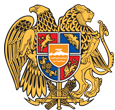 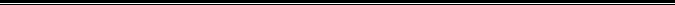 ԱՐՁԱՆԱԳՐՈՒԹՅՈՒՆ N 12
09 ՆՈՅԵՄԲԵՐԻ 2022 թվական

ԱՎԱԳԱՆՈՒ ՀԵՐԹԱԿԱՆ ՆԻՍՏԻՀամայնքի ավագանու նիստին ներկա էին ավագանու 28 անդամներ:Բացակա էին` Ռոբերտ Դերմոյանը, Անդրանիկ Կիրակոսյանը, Արաքսյա Համբարձումյանը, Գարիկ Համբարձումյանը, Արամ Սարգսյանը։Համայնքի ղեկավարի հրավերով ավագանու նիստին մասնակցում էին`
Հրաչյա Հովհաննիսյան, Վարդան Հակոբյան, Խորեն Ուստյան, Ատոմ Ատոմյան, Մհեր Գևորգյան, Հրայր Հակոբջանյան, Սուրեն Մկրտչյան, Գարիկ Դավթյան, Ավետիք Հարությունյան, Գագիկ Սարգսյան, Արման Ավագյան, Գեղամ Հովակիմյան, Գարեգին Հարությունյան, Աշոտ Խալաթյան։Նիստը վարում էր համայնքի ղեկավար` Կառլեն ՄկրտչյանըՆիստը արձանագրում էր աշխատակազմի քարտուղար` Գոռ ՆազարյանըԼսեցին
ԱՐՏԱՇԱՏ ՀԱՄԱՅՆՔԻ ԱՎԱԳԱՆՈՒ 2022 ԹՎԱԿԱՆԻ ՆՈՅԵՄԲԵՐԻ 9-Ի ՀԵՐԹԱԿԱՆ ՆԻՍՏԻ ՕՐԱԿԱՐԳԸ ՀԱՍՏԱՏԵԼՈՒ ՄԱՍԻՆ /Զեկ. ԿԱՌԼԵՆ ՄԿՐՏՉՅԱՆ/Ղեկավարվելով «Տեղական ինքնակառավարման մասին» Հայաստանի Հանրապետության օրենքի 14-րդ հոդվածի 6-րդ մասով, համայնքի ավագանին որոշում է`1. Հաստատել Արտաշատ համայնքի ավագանու 2022 թվականի նոյեմբերի 9-ի հերթական նիստի օրակարգը՝1․1․ՀԱՅԱՍՏԱՆԻ ՀԱՆՐԱՊԵՏՈՒԹՅԱՆ ԱՐԱՐԱՏԻ ՄԱՐԶԻ ԱՐՏԱՇԱՏ ՀԱՄԱՅՆՔԻ ԱՎԱԳԱՆՈՒ 2022 ԹՎԱԿԱՆԻ ՓԵՏՐՎԱՐԻ 26-Ի ԹԻՎ 18-Ն ՈՐՈՇՄԱՆ ՄԵՋ ՓՈՓՈԽՈՒԹՅՈԻՆՆԵՐ ԿԱՏԱՐԵԼՈՒ ՄԱՍԻՆ/Զեկ․ Մ․ ՄԵԼԻՔՅԱՆ/1․2․ՀԱՅԱՍՏԱՆԻ ՀԱՆՐԱՊԵՏՈՒԹՅԱՆ ԱՐԱՐԱՏԻ ՄԱՐԶԻ ԱՐՏԱՇԱՏ ՀԱՄԱՅՆՔԻ 2023-2025 ԹՎԱԿԱՆՆԵՐԻ ՄԻՋՆԱԺԱՄԿԵՏ ԾԱԽՍԵՐԻ ԾՐԱԳԻՐԸ ՀԱՍՏԱՏԵԼՈՒ ՄԱՍԻՆ/Զեկ․ Մ․ ՄԵԼԻՔՅԱՆ/1․3․ՀԱՅԱՍՏԱՆԻ ՀԱՆՐԱՊԵՏՈՒԹՅԱՆ ԱՐԱՐԱՏԻ ՄԱՐԶԻ ԱՐՏԱՇԱՏ ՀԱՄԱՅՆՔԻ 2022 ԹՎԱԿԱՆԻ ԲՅՈՒՋԵԻ ԿԱՏԱՐՄԱՆ ԻՆԸ ԱՄԻՍՆԵՐԻ ՀԱՇՎԵՏՎՈՒԹՅՈՒՆԸ ՀԱՍՏԱՏԵԼՈՒ ՄԱՍԻՆ/Զեկ․ Մ․ ՄԵԼԻՔՅԱՆ/1․4․ՀԱՅԱՍՏԱՆԻ ՀԱՆՐԱՊԵՏՈՒԹՅԱՆ ԱՐԱՐԱՏԻ ՄԱՐԶԻ ԱՐՏԱՇԱՏ ՀԱՄԱՅՆՔԻ ԱՎԱԳԱՆՈՒ 2022 ԹՎԱԿԱՆԻ ՀՈՒՆԻՍԻ 28-Ի ԹԻՎ 165-Ա ՈՐՈՇՄԱՆ ՄԵՋ ՓՈՓՈԽՈՒԹՅՈՒՆ ԿԱՏԱՐԵԼՈՒ ՄԱՍԻՆ/Զեկ․ Մ․ ՄԵԼԻՔՅԱՆ/1․5․«ՆՈՐԱՇԵՆԻ Վ. ՄԻՆԱՍՅԱՆԻ ԱՆՎԱՆ ԵՐԱԺՇՏԱԿԱՆ ԴՊՐՈՑ» ՀԱՄԱՅՆՔԱՅԻՆ ՈՉ ԱՌԵՎՏՐԱՅԻՆ ԿԱԶՄԱԿԵՐՊՈՒԹՅՈՒՆՆ ԱՆՎԱՆԱՓՈԽԵԼՈՒ ԵՎ ԿԱՆՈՆԱԴՐՈՒԹՅՈՒՆԸ ՆՈՐ ԽՄԲԱԳՐՈՒԹՅԱՄԲ ՀԱՍՏԱՏԵԼՈՒ ՄԱՍԻՆ/Զեկ․ Ա․ ԽԱՉԱՏՐՅԱՆ/1․6․«ԱՅԳԵԶԱՐԴ ԳՅՈՒՂԻ «ԱՇՈՒՂ ԿԱՂՆՈւ» ԱՆՎԱՆ ԱՐՎԵՍՏԻ ԴՊՐՈՑ» ՀԱՄԱՅՆՔԱՅԻՆ ՈՉ ԱՌԵՎՏՐԱՅԻՆ ԿԱԶՄԱԿԵՐՊՈՒԹՅՈՒՆՆ ԱՆՎԱՆԱՓՈԽԵԼՈՒ ԵՎ ԿԱՆՈՆԱԴՐՈՒԹՅՈՒՆԸ ՆՈՐ ԽՄԲԱԳՐՈՒԹՅԱՄԲ ՀԱՍՏԱՏԵԼՈՒ ՄԱՍԻՆ/Զեկ․ Ա․ ԽԱՉԱՏՐՅԱՆ/1․7․«ԱՐԵՎՇԱՏԻ ԵՐԱԺՇՏԱԿԱՆ ԴՊՐՈՑ» ՀԱՄԱՅՆՔԱՅԻՆ ՈՉ ԱՌԵՎՏՐԱՅԻՆ ԿԱԶՄԱԿԵՐՊՈՒԹՅՈՒՆՆ ԱՆՎԱՆԱՓՈԽԵԼՈՒ ԵՎ ԿԱՆՈՆԱԴՐՈՒԹՅՈՒՆԸ ՆՈՐ ԽՄԲԱԳՐՈՒԹՅԱՄԲ ՀԱՍՏԱՏԵԼՈՒ ՄԱՍԻՆ/Զեկ․ Ա․ ԽԱՉԱՏՐՅԱՆ/1․8․«ԱՐՏԱՇԱՏ ՔԱՂԱՔԻ ԳՐԱԴԱՐԱՆԱՅԻՆ ՀԱՄԱԿԱՐԳ» ՀԱՄԱՅՆՔԱՅԻՆ ՈՉ ԱՌԵՎՏՐԱՅԻՆ ԿԱԶՄԱԿԵՐՊՈՒԹՅՈՒՆՆ ԱՆՎԱՆԱՓՈԽԵԼՈՒ ԵՎ ԿԱՆՈՆԱԴՐՈՒԹՅՈՒՆԸ ՆՈՐ ԽՄԲԱԳՐՈՒԹՅԱՄԲ ՀԱՍՏԱՏԵԼՈՒ ՄԱՍԻՆ/Զեկ․ Ա․ ԽԱՉԱՏՐՅԱՆ/1․9․«ԱՐՏԱՇԱՏ ՔԱՂԱՔԻ Շ. ԱԶՆԱՎՈՒՐԻ ԱՆՎԱՆ ՄՇԱԿՈՒՅԹԻ ԿԵՆՏՐՈՆ» ՀԱՄԱՅՆՔԱՅԻՆ ՈՉ ԱՌԵՎՏՐԱՅԻՆ ԿԱԶՄԱԿԵՐՊՈՒԹՅՈՒՆՆ ԱՆՎԱՆԱՓՈԽԵԼՈՒ ԵՎ ԿԱՆՈՆԱԴՐՈՒԹՅՈՒՆԸ ՆՈՐ ԽՄԲԱԳՐՈՒԹՅԱՄԲ ՀԱՍՏԱՏԵԼՈՒ ՄԱՍԻՆ/Զեկ․ Ա․ ԽԱՉԱՏՐՅԱՆ/1․10․«ՄԽՉՅԱՆԻ ԵՐԱԺՇՏԱԿԱՆ ԴՊՐՈՑ» ՀԱՄԱՅՆՔԱՅԻՆ ՈՉ ԱՌԵՎՏՐԱՅԻՆ ԿԱԶՄԱԿԵՐՊՈՒԹՅՈՒՆՆ ԱՆՎԱՆԱՓՈԽԵԼՈՒ ԵՎ ԿԱՆՈՆԱԴՐՈՒԹՅՈՒՆԸ ՆՈՐ ԽՄԲԱԳՐՈՒԹՅԱՄԲ ՀԱՍՏԱՏԵԼՈՒ ՄԱՍԻՆ/Զեկ․ Ա․ ԽԱՉԱՏՐՅԱՆ/1․11․«ՇԱՀՈՒՄՅԱՆ ԳՅՈՒՂԻ ԱՐՎԵՍՏԻ ԴՊՐՈՑ» ՀԱՄԱՅՆՔԱՅԻՆ ՈՉ ԱՌԵՎՏՐԱՅԻՆ ԿԱԶՄԱԿԵՐՊՈՒԹՅՈՒՆՆ ԱՆՎԱՆԱՓՈԽԵԼՈՒ ԵՎ ԿԱՆՈՆԱԴՐՈՒԹՅՈՒՆԸ ՆՈՐ ԽՄԲԱԳՐՈՒԹՅԱՄԲ ՀԱՍՏԱՏԵԼՈՒ ՄԱՍԻՆ/Զեկ․ Ա․ ԽԱՉԱՏՐՅԱՆ/1․12․«ՔԱՂՑՐԱՇԵՆԻ ԵՐԱԺՇՏԱԿԱՆ ԴՊՐՈՑ» ՀԱՄԱՅՆՔԱՅԻՆ ՈՉ ԱՌԵՎՏՐԱՅԻՆ ԿԱԶՄԱԿԵՐՊՈՒԹՅՈՒՆՆ ԱՆՎԱՆԱՓՈԽԵԼՈՒ ԵՎ ԿԱՆՈՆԱԴՐՈՒԹՅՈՒՆԸ ՆՈՐ ԽՄԲԱԳՐՈՒԹՅԱՄԲ ՀԱՍՏԱՏԵԼՈՒ ՄԱՍԻՆ/Զեկ․ Ա․ ԽԱՉԱՏՐՅԱՆ/1․13․«ԱՐՏԱՇԱՏ ՔԱՂԱՔԻ ԳԵՂԱՐՎԵՍՏԻ ԴՊՐՈՑ» ՀԱՄԱՅՆՔԱՅԻՆ ՈՉ ԱՌԵՎՏՐԱՅԻՆ ԿԱԶՄԱԿԵՐՊՈՒԹՅՈՒՆՆ ԱՆՎԱՆԱՓՈԽԵԼՈՒ ԵՎ ԿԱՆՈՆԱԴՐՈՒԹՅՈՒՆԸ ՆՈՐ ԽՄԲԱԳՐՈՒԹՅԱՄԲ ՀԱՍՏԱՏԵԼՈՒ ՄԱՍԻՆ/Զեկ․ Ա․ ԽԱՉԱՏՐՅԱՆ/1․14․«ՀԱՅԱՍՏԱՆԻ ՀԱՆՐԱՊԵՏՈՒԹՅԱՆ ԱՐԱՐԱՏԻ ՄԱՐԶԻ Վ. ԱՐՏԱՇԱՏ ՀԱՄԱՅՆՔԻ ԱՐՎԵՍՏԻ ԴՊՐՈՑ» ՀԱՄԱՅՆՔԱՅԻՆ ՈՉ ԱՌԵՎՏՐԱՅԻՆ ԿԱԶՄԱԿԵՐՊՈՒԹՅՈՒՆՆ ԱՆՎԱՆԱՓՈԽԵԼՈՒ ԵՎ ԿԱՆՈՆԱԴՐՈՒԹՅՈՒՆԸ ՆՈՐ ԽՄԲԱԳՐՈՒԹՅԱՄԲ ՀԱՍՏԱՏԵԼՈՒ ՄԱՍԻՆ/Զեկ․ Ա․ ԽԱՉԱՏՐՅԱՆ/1․15․«ԱՐՏԱՇԱՏ ՔԱՂԱՔԻ ԵՐԱԺՇՏԱԿԱՆ ԴՊՐՈՑ» ՀԱՄԱՅՆՔԱՅԻՆ ՈՉ ԱՌԵՎՏՐԱՅԻՆ ԿԱԶՄԱԿԵՐՊՈՒԹՅՈՒՆՆ ԱՆՎԱՆԱՓՈԽԵԼՈՒ ԵՎ ԿԱՆՈՆԱԴՐՈՒԹՅՈՒՆԸ ՆՈՐ ԽՄԲԱԳՐՈՒԹՅԱՄԲ ՀԱՍՏԱՏԵԼՈՒ ՄԱՍԻՆ/Զեկ․ Ա․ ԽԱՉԱՏՐՅԱՆ/1․16․ԱՐՏԱՇԱՏ ՀԱՄԱՅՆՔԻ ԱՐՏԱՇԱՏ ՔԱՂԱՔԻ ՇԱՀՈՒՄՅԱՆ ՓՈՂՈՑԻ ԹԻՎ 2 ՇԵՆՔԻ ԹԻՎ 2 ՀԱՍՑԵՈՒՄ ԳՏՆՎՈՂ ՀԱՄԱՅՆՔԱՅԻՆ ՍԵՓԱԿԱՆՈՒԹՅՈՒՆ ՀԱՄԱՐՎՈՂ 8.3 ՔՄ ՄԱԿԵՐԵՍՈՎ ԲՆԱԿԱՐԱՆԸ ՍՈՖԻԿ ՀՈՒՆԻՍԻ ՍԻՄՈՆՅԱՆԻՆ ԵՎ ՀՈՒՆԱՆ ՏԻԳՐԱՆԻ ՍԻՄՈՆՅԱՆԻՆ ՆՎԻՐԵԼՈՒ ՄԱՍԻՆ/Զեկ․ Ա․ ԵՓՐԵՄՅԱՆ/1․17․ԱՐՏԱՇԱՏ ՀԱՄԱՅՆՔԻ ԱՐՏԱՇԱՏ ՔԱՂԱՔԻ ՇԱՀՈՒՄՅԱՆ ՓՈՂՈՑԻ ԹԻՎ 2 ՇԵՆՔԻ ԹԻՎ 3 ՀԱՍՑԵՈՒՄ ԳՏՆՎՈՂ ՀԱՄԱՅՆՔԱՅԻՆ ՍԵՓԱԿԱՆՈՒԹՅՈՒՆ ՀԱՄԱՐՎՈՂ 11.87 ՔՄ ՄԱԿԵՐԵՍՈՎ ԲՆԱԿԱՐԱՆԸ ՀԱՅԿԱՆՈՒՇ ՍՈՒՐԵՆԻ ԱՂԱԲԵԿՈՎԱՅԻՆ ՆՎԻՐԵԼՈՒ ՄԱՍԻՆ/Զեկ․ Ա․ ԵՓՐԵՄՅԱՆ/1․18․ԱՐՏԱՇԱՏ ՀԱՄԱՅՆՔԻ ԱՐՏԱՇԱՏ ՔԱՂԱՔԻ ՇԱՀՈՒՄՅԱՆ ՓՈՂՈՑԻ ԹԻՎ 2 ՇԵՆՔԻ ԹԻՎ 9 ՀԱՍՑԵՈՒՄ ԳՏՆՎՈՂ ՀԱՄԱՅՆՔԱՅԻՆ ՍԵՓԱԿԱՆՈՒԹՅՈՒՆ ՀԱՄԱՐՎՈՂ 30.15 ՔՄ ՄԱԿԵՐԵՍՈՎ ԲՆԱԿԱՐԱՆԸ ՆՈՒՆԵ ՄԻՆԱՍԻ ՄԱԼԽԱՍՅԱՆԻՆ ԵՎ ԷԴԻԿ ՅՈՒՐԻԿԻ ԱՂԱԲԵԿՅԱՆԻՆ ՆՎԻՐԵԼՈՒ ՄԱՍԻՆ/Զեկ․ Ա․ ԵՓՐԵՄՅԱՆ/1․19․ԱՐՏԱՇԱՏ ՀԱՄԱՅՆՔԻ ՄՐԳԱՎԵՏ ԳՅՈՒՂԻ ՎԱՐՉԱԿԱՆ ՏԱՐԱԾՔՈՒՄ ԳՏՆՎՈՂ, ԱՆԱՀԻՏ ՄԱՄԻԿՈՆԻ ԲԱԴԱԼՅԱՆԻՆ ԲԱԺՆԱՅԻՆ ՍԵՓԱԿԱՆՈՒԹՅԱՆ ԻՐԱՎՈՒՆՔՈՎ ՊԱՏԿԱՆՈՂ ԳՅՈՒՂԱՏՆՏԵՍԱԿԱՆ ՆՇԱՆԱԿՈՒԹՅԱՆ 0,12307 ՀԱ ՄԱԿԵՐԵՍՈՎ ՀՈՂԱՄԱՍԻ ՆՊԱՏԱԿԱՅԻՆ ԵՎ ԳՈՐԾԱՌՆԱԿԱՆ ՆՇԱՆԱԿՈՒԹՅՈՒՆԸ ՓՈՓՈԽԵԼՈՒ ՄԱՍԻՆ/Զեկ․ Կ․ ՊՈՂՈՍՅԱՆ/1․20․ԱՐՏԱՇԱՏ ՀԱՄԱՅՆՔԻ ՍԵՓԱԿԱՆՈՒԹՅՈՒՆԸ ՀԱՆԴԻՍԱՑՈՂ ԱՐՏԱՇԱՏ ՀԱՄԱՅՆՔԻ ԱՐՏԱՇԱՏ ՔԱՂԱՔՈՒՄ ԳՏՆՎՈՂ ԳՅՈՒՂԱՏՆՏԵՍԱԿԱՆ ՆՇԱՆԱԿՈՒԹՅԱՆ ՎԱՐԵԼԱՀՈՂՆ ԱՃՈՒՐԴԱՅԻՆ ԿԱՐԳՈՎ ՕՏԱՐԵԼՈՒ ԹՈՒՅԼՏՎՈՒԹՅՈՒՆ ՏԱԼՈՒ ԵՎ ՕՏԱՐՄԱՆ ՄԵԿՆԱՐԿԱՅԻՆ ԳԻՆ ՍԱՀՄԱՆԵԼՈՒ ՄԱՍԻՆ/Զեկ․ Կ․ ՊՈՂՈՍՅԱՆ/1․21․ԱՐՏԱՇԱՏ ՀԱՄԱՅՆՔԻ ՍԵՓԱԿԱՆՈՒԹՅՈՒՆԸ ՀԱՆԴԻՍԱՑՈՂ ԱՐՏԱՇԱՏ ՀԱՄԱՅՆՔԻ ԱՐՏԱՇԱՏ ՔԱՂԱՔԻ ԻՍԱԿՈՎԻ ՓՈՂՈՑ 107/7 ՀԱՍՑԵՈՒՄ ԳՏՆՎՈՂ ԲՆԱԿԱՎԱՅՐԵՐԻ ՀԱՍԱՐԱԿԱԿԱՆ ԿԱՌՈՒՑԱՊԱՏՄԱՆ ՀՈՂԱՄԱՍՆ ՈՒՂՂԱԿԻ ՎԱՃԱՌՔԻ ԿԱՐԳՈՎ ՕՏԱՐԵԼՈՒ ԹՈՒՅԼՏՎՈՒԹՅՈՒՆ ՏԱԼՈՒ ՄԱՍԻՆ/Զեկ․ Կ․ ՊՈՂՈՍՅԱՆ/1․22․ԱՐՏԱՇԱՏ ՀԱՄԱՅՆՔԻ ԳԵՏԱԶԱՏ ԳՅՈՒՂԻ ՎԱՐՉԱԿԱՆ ՏԱՐԱԾՔՈՒՄ ԳՏՆՎՈՂ, ՍԵՐԳԵ ՎԱՐԴԿԵՍԻ ԱՎԵՏԻՍՅԱՆԻՆ ՍԵՓԱԿԱՆՈՒԹՅԱՆ ԻՐԱՎՈՒՆՔՈՎ ՊԱՏԿԱՆՈՂ ԳՅՈՒՂԱՏՆՏԵՍԱԿԱՆ ՆՇԱՆԱԿՈՒԹՅԱՆ 0,05466 ՀԱ ՄԱԿԵՐԵՍՈՎ ՀՈՂԱՄԱՍԻ ՆՊԱՏԱԿԱՅԻՆ ԵՎ ԳՈՐԾԱՌՆԱԿԱՆ ՆՇԱՆԱԿՈՒԹՅՈՒՆԸ ՓՈՓՈԽԵԼՈՒ ՄԱՍԻՆ/Զեկ․ Կ․ ՊՈՂՈՍՅԱՆ/1․23․ՔԱՐՏԵԶԱԳՐՄԱՆ ՍԽԱԼԻ ՀԵՏԵՎԱՆՔՈՎ ԱՌԱՋԱՑԱԾ՝ ԱՐՏԱՇԱՏ ՀԱՄԱՅՆՔԻ ԱԲՈՎՅԱՆ ԳՅՈՒՂՈՒՄ ԳՏՆՎՈՂ 0,0048ՀԱ ՄԱԿԵՐԵՍՈՎ ՀՈՂԱՄԱՍԻ ՆՊԱՏԱԿԱՅԻՆ ԵՎ ԳՈՐԾԱՌՆԱԿԱՆ ՆՇԱՆԱԿՈՒԹՅՈՒՆԸ ՓՈՓՈԽԵԼՈՒ ՄԱՍԻՆ/Զեկ․ Կ․ ՊՈՂՈՍՅԱՆ/1․24․ԱՐՏԱՇԱՏ ՀԱՄԱՅՆՔԻ ԱՐՏԱՇԱՏ ՔԱՂԱՔԻ ՎԱՐՉԱԿԱՆ ՏԱՐԱԾՔՈՒՄ ԳՏՆՎՈՂ, ՎԱՐԴԱՆ ՎԻԿՏՈՐԻ ՀՈՎՀԱՆՆԻՍՅԱՆԻՆ ՍԵՓԱԿԱՆՈՒԹՅԱՆ ԻՐԱՎՈՒՆՔՈՎ ՊԱՏԿԱՆՈՂ ԳՅՈՒՂԱՏՆՏԵՍԱԿԱՆ ՆՇԱՆԱԿՈՒԹՅԱՆ 0.5 ՀԱ ՄԱԿԵՐԵՍՈՎ ՀՈՂԱՄԱՍԻ ՆՊԱՏԱԿԱՅԻՆ ԵՎ ԳՈՐԾԱՌՆԱԿԱՆ ՆՇԱՆԱԿՈՒԹՅՈՒՆԸ ՓՈՓՈԽԵԼՈՒ ՄԱՍԻՆ/Զեկ․ Կ․ ՊՈՂՈՍՅԱՆ/1․25․ԱՐԱՐԱՏԻ ՄԱՐԶԻ ԱՐՏԱՇԱՏ ՀԱՄԱՅՆՔԻ ՎԱՐԴԱՇԵՆ ԳՅՈՒՂԻ ԳԼԽԱՎՈՐ ՀԱՏԱԿԱԳԾՈՒՄ /ԳՈՏԵՎՈՐՄԱՆ ՆԱԽԱԳԾՈՒՄ/ 0,09494 ՀԱ ՄԱԿԵՐԵՍՈՎ ՀՈՂԱՄԱՍԻ ՆՊԱՏԱԿԱՅԻՆ ԵՎ ԳՈՐԾԱՌՆԱԿԱՆ ՆՇԱՆԱԿՈՒԹՅԱՆ ՓՈՓՈԽՈՒԹՅՈՒՆԸ ՀԱՍՏԱՏԵԼՈՒ ՄԱՍԻՆ/Զեկ․ Կ․ ՊՈՂՈՍՅԱՆ/1․26․ԱՐՏԱՇԱՏ ՀԱՄԱՅՆՔԻ ԲՅՈՒՐԱՎԱՆ ԳՅՈՒՂԻ ՎԱՐՉԱԿԱՆ ՏԱՐԱԾՔՈՒՄ ԳՏՆՎՈՂ, ԳՐԻՇԱ ԴԵՐԵՆԻԿԻ ՀՈՎՀԱՆՆԻՍՅԱՆԻՆ ՍԵՓԱԿԱՆՈՒԹՅԱՆ ԻՐԱՎՈՒՆՔՈՎ ՊԱՏԿԱՆՈՂ ԳՅՈՒՂԱՏՆՏԵՍԱԿԱՆ ՆՇԱՆԱԿՈՒԹՅԱՆ 0,4231 ՀԱ ՄԱԿԵՐԵՍՈՎ ՀՈՂԱՄԱՍԻ ՆՊԱՏԱԿԱՅԻՆ ԵՎ ԳՈՐԾԱՌՆԱԿԱՆ ՆՇԱՆԱԿՈՒԹՅՈՒՆԸ ՓՈՓՈԽԵԼՈՒ ՄԱՍԻՆ/Զեկ․ Կ․ ՊՈՂՈՍՅԱՆ/1․27․ԱՐՏԱՇԱՏ ՀԱՄԱՅՆՔԻ ԳԵՏԱԶԱՏ ԳՅՈՒՂԻ ՎԱՐՉԱԿԱՆ ՏԱՐԱԾՔՈՒՄ ԳՏՆՎՈՂ, ԳԵՎՈՐԳ ԷԴՈՒԱՐԴԻ ՊԵՏՐՈՍՅԱՆԻՆ ՍԵՓԱԿԱՆՈՒԹՅԱՆ ԻՐԱՎՈՒՆՔՈՎ ՊԱՏԿԱՆՈՂ ԳՅՈՒՂԱՏՆՏԵՍԱԿԱՆ ՆՇԱՆԱԿՈՒԹՅԱՆ 0.1962 ՀԱ ՄԱԿԵՐԵՍՈՎ ՀՈՂԱՄԱՍԻ ՆՊԱՏԱԿԱՅԻՆ ԵՎ ԳՈՐԾԱՌՆԱԿԱՆ ՆՇԱՆԱԿՈՒԹՅՈՒՆԸ ՓՈՓՈԽԵԼՈՒ ՄԱՍԻՆ/Զեկ․ Կ․ ՊՈՂՈՍՅԱՆ/1․28․ԱՐՏԱՇԱՏ ՀԱՄԱՅՆՔԻ ԱՐՏԱՇԱՏ ՔԱՂԱՔԻ ՎԱՐՉԱԿԱՆ ՏԱՐԱԾՔՈՒՄ ԳՏՆՎՈՂ, ՆԱՐԻՆԵ ԳՐԻԳՈՐԻ ԳՐԻԳՈՐՅԱՆԻՆ ՍԵՓԱԿԱՆՈՒԹՅԱՆ ԻՐԱՎՈՒՆՔՈՎ ՊԱՏԿԱՆՈՂ ԳՅՈՒՂԱՏՆՏԵՍԱԿԱՆ ՆՇԱՆԱԿՈՒԹՅԱՆ 0,7538 ՀԱ ՄԱԿԵՐԵՍՈՎ ՀՈՂԱՄԱՍԻՑ 0,03380 ՀԱ ՄԱԿԵՐԵՍՈՎ ՀՈՂԱՄԱՍԻ ՆՊԱՏԱԿԱՅԻՆ ԵՎ ԳՈՐԾԱՌՆԱԿԱՆ ՆՇԱՆԱԿՈՒԹՅՈՒՆԸ ՓՈՓՈԽԵԼՈՒ ՄԱՍԻՆ/Զեկ․ Կ․ ՊՈՂՈՍՅԱՆ/1․29․ԱՐՏԱՇԱՏ ՀԱՄԱՅՆՔԻ ՄԽՉՅԱՆ ԳՅՈՒՂԻ ՎԱՐՉԱԿԱՆ ՏԱՐԱԾՔՈՒՄ ԳՏՆՎՈՂ «ՍԱՔՈ ԲԻԹՈՒՄԵՆ» ՍՊԸ-ԻՆ ՍԵՓԱԿԱՆՈՒԹՅԱՆ ԻՐԱՎՈՒՆՔՈՎ ՊԱՏԿԱՆՈՂ ԳՅՈՒՂԱՏՆՏԵՍԱԿԱՆ ՆՇԱՆԱԿՈՒԹՅԱՆ 2,15817 ՀԱ ՄԱԿԵՐԵՍՈՎ ՀՈՂԱՄԱՍԻ ՆՊԱՏԱԿԱՅԻՆ ԵՎ ԳՈՐԾԱՌՆԱԿԱՆ ՆՇԱՆԱԿՈՒԹՅՈՒՆԸ ՓՈՓՈԽԵԼՈՒ ՄԱՍԻՆ/Զեկ․ Կ․ ՊՈՂՈՍՅԱՆ/1․30․ԱՐՏԱՇԱՏ ՀԱՄԱՅՆՔԻ ԱԲՈՎՅԱՆ ԳՅՈՒՂԻ ՎԱՐՉԱԿԱՆ ՏԱՐԱԾՔՈՒՄ ԳՏՆՎՈՂ, ԼԵՌՆԻԿ ՎԱՐԴԱՆԻ ԳՐԻԳՈՐՅԱՆԻՆ ՍԵՓԱԿԱՆՈՒԹՅԱՆ ԻՐԱՎՈՒՆՔՈՎ ՊԱՏԿԱՆՈՂ ԳՅՈՒՂԱՏՆՏԵՍԱԿԱՆ ՆՇԱՆԱԿՈՒԹՅԱՆ 0,03184 ՀԱ ՄԱԿԵՐԵՍՈՎ ՀՈՂԱՄԱՍԻ ՆՊԱՏԱԿԱՅԻՆ ԵՎ ԳՈՐԾԱՌՆԱԿԱՆ ՆՇԱՆԱԿՈՒԹՅՈՒՆԸ ՓՈՓՈԽԵԼՈՒ ՄԱՍԻՆ/Զեկ․ Կ․ ՊՈՂՈՍՅԱՆ/1․31․ԱՐՏԱՇԱՏ ՀԱՄԱՅՆՔԻ ՍԵՓԱԿԱՆՈՒԹՅՈՒՆԸ ՀԱՆԴԻՍԱՑՈՂ ԱՐՏԱՇԱՏ ՀԱՄԱՅՆՔԻ ՔԱՂՑՐԱՇԵՆ ԳՅՈՒՂՈՒՄ ԳՏՆՎՈՂ ԲՆԱԿԱՎԱՅՐԵՐԻ ԲՆԱԿԵԼԻ ԿԱՌՈՒՑԱՊԱՏՄԱՆ ՀՈՂԱՄԱՍԵՐՆ ԱՃՈՒՐԴԱՅԻՆ ԿԱՐԳՈՎ ՕՏԱՐԵԼՈՒ ԹՈՒՅԼՏՎՈՒԹՅՈՒՆ ՏԱԼՈՒ ԵՎ ՕՏԱՐՄԱՆ ՄԵԿՆԱՐԿԱՅԻՆ ԳԻՆ ՍԱՀՄԱՆԵԼՈՒ ՄԱՍԻՆ/Զեկ․ Կ․ ՊՈՂՈՍՅԱՆ/1․32․ԱՐՏԱՇԱՏ ՀԱՄԱՅՆՔԻ ԲՅՈՒՐԱՎԱՆ ԳՅՈՒՂԻ ՎԱՐՉԱԿԱՆ ՏԱՐԱԾՔՈՒՄ ԳՏՆՎՈՂ, ԱՐԾՐՈՒՆԻ ՎՈԼՈԴՅԱՅԻ ՍԵԴՐԱԿՅԱՆԻՆ ՍԵՓԱԿԱՆՈՒԹՅԱՆ ԻՐԱՎՈՒՆՔՈՎ ՊԱՏԿԱՆՈՂ ԳՅՈՒՂԱՏՆՏԵՍԱԿԱՆ ՆՇԱՆԱԿՈՒԹՅԱՆ 0,2765 ՀԱ ՄԱԿԵՐԵՍՈՎ ՀՈՂԱՄԱՍԻ ՆՊԱՏԱԿԱՅԻՆ ԵՎ ԳՈՐԾԱՌՆԱԿԱՆ ՆՇԱՆԱԿՈՒԹՅՈՒՆԸ ՓՈՓՈԽԵԼՈՒ ՄԱՍԻՆ/Զեկ․ Կ․ ՊՈՂՈՍՅԱՆ/1․33․ԴԻՄԻՏՐՈՎ ՀԱՄԱՅՆՔԻ ԱՎԱԳԱՆՈՒ 26.02.2016 ԹՎԱԿԱՆԻ ԹԻՎ 22 ԵՎ 29.09.2016 ԹՎԱԿԱՆԻ ԹԻՎ 25 ՈՐՈՇՈՒՄՆԵՐՆ ԱՆՎԱՎԵՐ ՃԱՆԱՉԵԼՈՒ ՄԱՍԻՆ/Զեկ․ Կ․ ՊՈՂՈՍՅԱՆ/1․34․ՀԱՅԱՍՏԱՆԻ ՀԱՆՐԱՊԵՏՈՒԹՅԱՆ ԱՐԱՐԱՏԻ ՄԱՐԶԻ ԱՐՏԱՇԱՏ ՀԱՄԱՅՆՔԻ ԱՎԱԳԱՆՈՒ ՀԵՐԹԱԿԱՆ ՆԻՍՏԻ ՕՐԸ ՍԱՀՄԱՆԵԼՈՒ ՄԱՍԻՆ/Զեկ․ Կ․ ՄԿՐՏՉՅԱՆ/Որոշումն ընդունված է. /կցվում է որոշում N 237-Ա/Լսեցին
ՀԱՅԱՍՏԱՆԻ ՀԱՆՐԱՊԵՏՈՒԹՅԱՆ ԱՐԱՐԱՏԻ ՄԱՐԶԻ ԱՐՏԱՇԱՏ ՀԱՄԱՅՆՔԻ ԱՎԱԳԱՆՈՒ 2022 ԹՎԱԿԱՆԻ ՓԵՏՐՎԱՐԻ 26-Ի ԹԻՎ 18-Ն ՈՐՈՇՄԱՆ ՄԵՋ ՓՈՓՈԽՈՒԹՅՈԻՆՆԵՐ ԿԱՏԱՐԵԼՈՒ ՄԱՍԻՆ /Զեկ. ՄԵՐԻ ՄԵԼԻՔՅԱՆ/ Ղեկավարվելով «Տեղական ինքնակառավարման մասին» Հայաստանի Հանրապետության օրենքի 18-րդ հոդվածի 1-ին մասի 5-րդ կետով և «Նորմատիվ իրավական ակտերի մասին» Հայաստանի Հանրապետության օրենքի 33-րդ և 34-րդ հոդվածներով՝ համայնքի ավագանին որոշում է՝1.Հայաստանի Հանրապետության Արարատի մարզի Արտաշատ համայնքի ավագանու 2022 թվականի փետրվարի 26-ի «Արտաշատ համայնքի 2022 թվականի բյուջեն հաստատելու մասին» թիվ 18-Ն որոշման մեջ կատարել հետևյալ փոփոխությունները.1.1 01 01.01.51 գործառնական դասակարգման /կառավարման մարմնի պահպանում/ 4111 հոդվածը պակասեցնել 111000000/ մեկ հարյուր տասնմեկ  միլիոն/ ՀՀ դրամով.1.2 06.06.01.54 գործառնական դասակարգման /բազմաբնակարան բնակելի շենքների բարեկարգման այլ աշխատանքներ /4251 հոդվածը պակասեցնել 5000000 /հինգ միլիոն/  ՀՀ դրամով.1.3 05.06.01.51 գործառնական դասակարգման /թափառող կենդանիների վնասազերծում/4239 հոդվածը պակասեցնել 1000000 /մեկ միլիոն/ ՀՀ դրամով.1.4 09.05.01.51 գործառնական դասակարգման /նախադպրոցական ուսուցում/ 4511 հոդվածն ավելացնել 70000000/յոթանասուն միլիոն/ ՀՀ դրամով․1.5 09.05.01.51 գործառնական դասակարգման /նախադպրոցական ուսուցում/ 4267 հոդվածն ավելացնել 5000000 /հինգ միլիոն/ ՀՀ դրամով.1.6 01.01.01.51 գործառնական դասակարգման /կառավարման մարմնի պահպանում/ 4212 հոդվածն ավելացնել 13000000 /տասներեք միլիոն/ ՀՀ դրամով․ 1.7 01.01.01.51 գործառնական դասակարգման /կառավարման մարմնի պահպանում/ 4213 հոդվածն ավելացնել 200000 /երկու հարյուր հազար /ՀՀ դրամով․ 1.8 01.01.01.51 գործառնական դասակարգման /կառավարման մարմնի պահպանում/ 4214 հոդվածն ավելացնել 600000 /վեց  հարյուր հազար/ ՀՀ դրամով․ 1.9 01.01.01.51 գործառնական դասակարգման /կառավարման մարմնի պահպանում/ 4239 հոդվածն ավելացնել 400000 /չորս հարյուր հազար/ ՀՀ դրամով․ 1.10 09.05.01.51 գործառնական դասակարգման /արտադպրոցական դաստիարակություն/ 4511 հոդվածն ավելացնել 15800000 /տասնհինգ միլիոն ութ հարյուր հազար / ՀՀ դրամով.1.11 08.02.04.51 գործառնական դասակարգման /մշակութային միջոցառումների իրականացում/ 4727 հոդվածն ավելացնել 2000000 /երկու միլիոն/ ՀՀ դրամով.1.12 05.01.01.51 գործառնական դասակարգման /աղբահանություն, սանիտարական մաքրում/ «Արտաշատ-կոմունալ սպասարկում» ՀՈԱԿ-ի 4511 հոդվածն ավելացնել 10000000 /տասը միլիոն /ՀՀ դրամով. 2. Սույն որոշումն ուժի մեջ է մտնում պաշտոնական հրապարակմանը հաջորդող օրվանից:Որոշումն ընդունված է. /կցվում է որոշում N 238-Ն/Լսեցին
ՀԱՅԱՍՏԱՆԻ ՀԱՆՐԱՊԵՏՈՒԹՅԱՆ ԱՐԱՐԱՏԻ ՄԱՐԶԻ ԱՐՏԱՇԱՏ ՀԱՄԱՅՆՔԻ 2023-2025 ԹՎԱԿԱՆՆԵՐԻ ՄԻՋՆԱԺԱՄԿԵՏ ԾԱԽՍԵՐԻ ԾՐԱԳԻՐԸ ՀԱՍՏԱՏԵԼՈՒ ՄԱՍԻՆ /Զեկ. ՄԵՐԻ ՄԵԼԻՔՅԱՆ/Հիմք ընդունելով «Տեղական ինքնակառավարման մասին» Հայաստանի Հանրապետության օրենքի 18-րդ հոդվածի առաջին մասի 5-րդ կետը և «Հայաստանի Հանրապետության բյուջետային համակարգի մասին» Հայաստանի Հանրապետության օրենքի 27-րդ հոդվածի 1-ին մասի ա)կետը՝1.Հաստատել Հայաստանի Հանրապետության Արարատի մարզի Արտաշատ համայնքի 2023-2025 թվականների միջնաժամկետ ծախսերի ծրագիրը համաձայն հավելված 1-ի:
2.Ընդունել ի գիտություն, որ միջնաժամկետ ծախսերի ծրագրի երեք տարվա կտրվածքով կդիտարկվեն համայնքի բյուջեի մշակման փուլին բնորոշ մեկ տարվա խնդիրները:
3.Սույն որոշումն ուժի մեջ է մտնում պաշտոնական հրապարակմանը հաջորդող օրվանից:Որոշումն ընդունված է. /կցվում է որոշում N 239-Ն/Լսեցին
ՀԱՅԱՍՏԱՆԻ ՀԱՆՐԱՊԵՏՈՒԹՅԱՆ ԱՐԱՐԱՏԻ ՄԱՐԶԻ ԱՐՏԱՇԱՏ ՀԱՄԱՅՆՔԻ 2022 ԹՎԱԿԱՆԻ ԲՅՈՒՋԵԻ ԿԱՏԱՐՄԱՆ ԻՆԸ ԱՄԻՍՆԵՐԻ ՀԱՇՎԵՏՎՈՒԹՅՈՒՆԸ ՀԱՍՏԱՏԵԼՈՒ ՄԱՍԻՆ /Զեկ. ՄԵՐԻ ՄԵԼԻՔՅԱՆ/ Ղեկավարվելով «Տեղական ինքնակառավարման մասին» Հայասատանի Հանրապետության օրենքի 38-րդ հոդվածի 1-ին մասի 1-ին կետով և «Հայաստանի Հանրապետության բյուջետային համակարգի մասին» օրենքի 35-րդ հոդվածի 1-ին մասով, համայնքի ավագանին  ո ր ո շ ո ւ մ է՝Հաստատել Հայաստանի Հանրապետության Արարատի մարզի Արտաշատ համայնքի 2022 թվականի բյուջեի ինը ամիսների եկամուտների և ծախսերի կատարողականը համաձայն թիվ 1 և թիվ 2 հավելվածների:Որոշումն ընդունված է. /կցվում է որոշում N 240-Ա/Լսեցին
ՀԱՅԱՍՏԱՆԻ ՀԱՆՐԱՊԵՏՈՒԹՅԱՆ ԱՐԱՐԱՏԻ ՄԱՐԶԻ ԱՐՏԱՇԱՏ ՀԱՄԱՅՆՔԻ ԱՎԱԳԱՆՈՒ 2022 ԹՎԱԿԱՆԻ ՀՈՒՆԻՍԻ 28-Ի ԹԻՎ 165-Ա ՈՐՈՇՄԱՆ ՄԵՋ ՓՈՓՈԽՈՒԹՅՈՒՆ ԿԱՏԱՐԵԼՈՒ ՄԱՍԻՆ /Զեկ. ՄԵՐԻ ՄԵԼԻՔՅԱՆ/Ղեկավարվելով «Տեղական ինքնակառավարման մասին» Հայաստանի Հանրապետության օրենքի 18-րդ հոդվածի 1-ին մասի 28-րդ կետով և «Նորմատիվ իրավական ակտերի մասին» Հայաստանի Հանրապետության օրենքի 33-րդ և 34-րդ հոդվածներով՝համայնքի ավագանին որոշում է՝1.Արտաշատ համայնքի ավագանու «Արտաշատի համայնքապետարանի  համայնքային ոչ առևտրային կազմակերպությունների կառուցվածքը, աշխատողների քանակը, հաստիքացուցակը և պաշտոնային դրույքաչափերը» հաստատելու մասին 2022 թվականի հունիսի 28-ի թիվ 165-Ա որոշման թիվ 48 հավելվածը շարադրել նոր խմբագրությամբ՝ համաձայն սույն որոշման հավելվածի: 2. Սույն որոշումն ուժի մեջ է մտնում պաշտոնական հրապարակմանը հաջորդող օրվանից:Որոշումն ընդունված է. /կցվում է որոշում N 241-Ա/Լսեցին
,,ՆՈՐԱՇԵՆԻ Վ. ՄԻՆԱՍՅԱՆԻ ԱՆՎԱՆ ԵՐԱԺՇՏԱԿԱՆ ԴՊՐՈՑ,, ՀԱՄԱՅՆՔԱՅԻՆ ՈՉ ԱՌԵՎՏՐԱՅԻՆ ԿԱԶՄԱԿԵՐՊՈՒԹՅՈՒՆՆ ԱՆՎԱՆԱՓՈԽԵԼՈՒ ԵՎ ԿԱՆՈՆԱԴՐՈՒԹՅՈՒՆԸ ՆՈՐ ԽՄԲԱԳՐՈՒԹՅԱՄԲ ՀԱՍՏԱՏԵԼՈՒ ՄԱՍԻՆ /Զեկ. ԱՆԱՀԻՏ ԽԱՉԱՏՐՅԱՆ/Ղեկավարվելով «Տեղական ինքնակառավարման մասին» Հայաստանի Հանրապետության օրենքի 18-րդ հոդվածի 1-ին մասի 22-րդ և 28-րդ կետերով, 102-րդ հոդվածի 3.2-րդ և 4-րդ մասերով, «Հայաստանի Հանրապետության վարչատարածքային բաժանման մասին» Հայաստանի Հանրապետության օրենքի 2-րդ հավելվածի 2.2-րդ մասով, «Նորմատիվ իրավական ակտերի մասին» Հայաստանի Հանրապետության օրենքի 34-րդ հոդվածի 4-րդ մասով, հաշվի առնելով Հայաստանի Հանրապետության կառավարության 2002 թվականի դեկտեմբերի 13-ի «Հայաստանի  Հանրապետության պետական արտադպրոցական կրթադաստիարակչական ուսումնական հաստատություն» պետական հիմնարկները վերակազմակերպելու, «Հայաստանի Հանրապետության պետական արտադպրոցական կրթադաստիարակչական ուսումնական հաստատություն» պետական ոչ առևտրային կազմակերպության օրինակելի կանոնադրությունը հաստատելու մասին թիվ 2145-Ն որոշման 2-րդ կետը՝ Արտաշատ համայնքի ավագանին որոշում է`  1.«Նորաշենի Վ. Մինասյանի անվան երաժշտական դպրոց» ՀՈԱԿ-ն անվանափոխել «ԱՐՏԱՇԱՏ ՀԱՄԱՅՆՔԻ ՆՈՐԱՇԵՆ ԳՅՈՒՂԻ Վ. ՄԻՆԱՍՅԱՆԻ ԱՆՎԱՆ ԵՐԱԺՇՏԱԿԱՆ ԴՊՐՈՑ» ՀՈԱԿ:2.Հաստատել «ԱՐՏԱՇԱՏ ՀԱՄԱՅՆՔԻ ՆՈՐԱՇԵՆ ԳՅՈՒՂԻ Վ. ՄԻՆԱՍՅԱՆԻ ԱՆՎԱՆ ԵՐԱԺՇՏԱԿԱՆ ԴՊՐՈՑ» ՀՈԱԿ-ի կանոնադրությունը նոր խմբագրությամբ՝ համաձայն հավելվածի: 3.Որոշումն ուժի մեջ է մտնում պաշտոնական հրապարակմանը հաջորդող օրվանից:Որոշումն ընդունված է. /կցվում է որոշում N 242-Ա/Լսեցին
«ԱՅԳԵԶԱՐԴ ԳՅՈՒՂԻ «ԱՇՈՒՂ ԿԱՂՆՈւ» ԱՆՎԱՆ ԱՐՎԵՍՏԻ ԴՊՐՈՑ» ՀԱՄԱՅՆՔԱՅԻՆ ՈՉ ԱՌԵՎՏՐԱՅԻՆ ԿԱԶՄԱԿԵՐՊՈՒԹՅՈՒՆՆ ԱՆՎԱՆԱՓՈԽԵԼՈՒ ԵՎ ԿԱՆՈՆԱԴՐՈՒԹՅՈՒՆԸ ՆՈՐ ԽՄԲԱԳՐՈՒԹՅԱՄԲ ՀԱՍՏԱՏԵԼՈՒ ՄԱՍԻՆ /Զեկ. ԱՆԱՀԻՏ ԽԱՉԱՏՐՅԱՆ/Ղեկավարվելով «Տեղական ինքնակառավարման մասին» Հայաստանի Հանրապետության օրենքի 18-րդ հոդվածի 1-ին մասի 22-րդ և 28-րդ կետերով, 102-րդ հոդվածի 3.2-րդ և 4-րդ մասերով, «Հայաստանի Հանրապետության վարչատարածքային բաժանման մասին» Հայաստանի Հանրապետության օրենքի 2-րդ հավելվածի 2.2-րդ մասով, «Նորմատիվ իրավական ակտերի մասին» Հայաստանի Հանրապետության օրենքի 34-րդ հոդվածի 4-րդ մասով, հաշվի առնելով Հայաստանի Հանրապետության կառավարության 2002 թվականի դեկտեմբերի 13-ի «Հայաստանի  Հանրապետության պետական արտադպրոցական կրթադաստիարակչական ուսումնական հաստատություն» պետական հիմնարկները վերակազմակերպելու, «Հայաստանի Հանրապետության պետական արտադպրոցական կրթադաստիարակչական ուսումնական հաստատություն» պետական ոչ առևտրային կազմակերպության օրինակելի կանոնադրությունը հաստատելու մասին թիվ 2145-Ն որոշման 2-րդ կետը՝ Արտաշատ համայնքի ավագանին որոշում է` 1.«Այգեզարդ գյուղի «ԱՇՈՒՂ ԿԱՂՆՈՒ» անվան արվեստի դպրոց» ՀՈԱԿ-ն անվանափոխել «ԱՐՏԱՇԱՏ ՀԱՄԱՅՆՔԻ ԱՅԳԵԶԱՐԴ ԳՅՈՒՂԻ «ԱՇՈՒՂ ԿԱՂՆՈՒ» ԱՆՎԱՆ ԱՐՎԵՍՏԻ ԴՊՐՈՑ» ՀՈԱԿ:2.Հաստատել «ԱՐՏԱՇԱՏ ՀԱՄԱՅՆՔԻ ԱՅԳԵԶԱՐԴ ԳՅՈՒՂԻ «ԱՇՈՒՂ ԿԱՂՆՈՒ» ԱՆՎԱՆ ԱՐՎԵՍՏԻ ԴՊՐՈՑ» ՀՈԱԿ-ի կանոնադրությունը նոր խմբագրությամբ՝ համաձայն հավելվածի: 3.Որոշումն ուժի մեջ է մտնում պաշտոնական հրապարակմանը հաջորդող օրվանից:Որոշումն ընդունված է. /կցվում է որոշում N 243-Ա/Լսեցին
,,ԱՐԵՎՇԱՏԻ ԵՐԱԺՇՏԱԿԱՆ ԴՊՐՈՑ,, ՀԱՄԱՅՆՔԱՅԻՆ ՈՉ ԱՌԵՎՏՐԱՅԻՆ ԿԱԶՄԱԿԵՐՊՈՒԹՅՈՒՆՆ ԱՆՎԱՆԱՓՈԽԵԼՈՒ ԵՎ ԿԱՆՈՆԱԴՐՈՒԹՅՈՒՆԸ ՆՈՐ ԽՄԲԱԳՐՈՒԹՅԱՄԲ ՀԱՍՏԱՏԵԼՈՒ ՄԱՍԻՆ /Զեկ. ԱՆԱՀԻՏ ԽԱՉԱՏՐՅԱՆ/Ղեկավարվելով «Տեղական ինքնակառավարման մասին» Հայաստանի Հանրապետության օրենքի 18-րդ հոդվածի 1-ին մասի 22-րդ և 28-րդ կետերով, 102-րդ հոդվածի 3.2-րդ և 4-րդ մասերով, «Հայաստանի Հանրապետության վարչատարածքային բաժանման մասին» Հայաստանի Հանրապետության օրենքի 2-րդ հավելվածի 2.2-րդ մասով, «Նորմատիվ իրավական ակտերի մասին» Հայաստանի Հանրապետության օրենքի 34-րդ հոդվածի 4-րդ մասով, հաշվի առնելով Հայաստանի Հանրապետության կառավարության 2002 թվականի դեկտեմբերի 13-ի «Հայաստանի  Հանրապետության պետական արտադպրոցական կրթադաստիարակչական ուսումնական հաստատություն» պետական հիմնարկները վերակազմակերպելու, «Հայաստանի Հանրապետության պետական արտադպրոցական կրթադաստիարակչական ուսումնական հաստատություն» պետական ոչ առևտրային կազմակերպության օրինակելի կանոնադրությունը հաստատելու մասին թիվ 2145-Ն որոշման 2-րդ կետը՝ համայնքի ավագանին որոշում է`  1.«Արևշատի  երաժշտական  դպրոց» ՀՈԱԿ-ն անվանափոխել «ԱՐՏԱՇԱՏ ՀԱՄԱՅՆՔԻ ԱՐԵՎՇԱՏ ԳՅՈՒՂԻ ԵՐԱԺՇՏԱԿԱՆ ԴՊՐՈՑ» ՀՈԱԿ:
2.Հաստատել «ԱՐՏԱՇԱՏ ՀԱՄԱՅՆՔԻ ԱՐԵՎՇԱՏ ԳՅՈՒՂԻ ԵՐԱԺՇՏԱԿԱՆ ԴՊՐՈՑ» ՀՈԱԿ-ի կանոնադրությունը նոր խմբագրությամբ՝ համաձայն հավելվածի: 
3.Որոշումն ուժի մեջ է մտնում պաշտոնական հրապարակմանը հաջորդող օրվանից:Որոշումն ընդունված է. /կցվում է որոշում N 244-Ա/Լսեցին
,,ԱՐՏԱՇԱՏ ՔԱՂԱՔԻ ԳՐԱԴԱՐԱՆԱՅԻՆ ՀԱՄԱԿԱՐԳ,, ՀԱՄԱՅՆՔԱՅԻՆ ՈՉ ԱՌԵՎՏՐԱՅԻՆ ԿԱԶՄԱԿԵՐՊՈՒԹՅՈՒՆՆ ԱՆՎԱՆԱՓՈԽԵԼՈՒ ԵՎ ԿԱՆՈՆԱԴՐՈՒԹՅՈՒՆԸ ՆՈՐ ԽՄԲԱԳՐՈՒԹՅԱՄԲ ՀԱՍՏԱՏԵԼՈՒ ՄԱՍԻՆ /Զեկ. ԱՆԱՀԻՏ ԽԱՉԱՏՐՅԱՆ/Ղեկավարվելով «Տեղական ինքնակառավարման մասին» Հայաստանի Հանրապետության օրենքի 18-րդ հոդվածի 1-ին մասի 22-րդ և 28-րդ կետերով, 102-րդ հոդվածի 3.2-րդ և 4-րդ մասերով, «Հայաստանի Հանրապետության վարչատարածքային բաժանման մասին» Հայաստանի Հանրապետության օրենքի 2-րդ հավելվածի 2.2-րդ մասով, «Նորմատիվ իրավական ակտերի մասին» 34-րդ հոդվածի 4-րդ մասով՝ Արտաշատ համայնքի ավագանին  որոշում է` 1.«Արտաշատ քաղաքի գրադարանային համակարգ» ՀՈԱԿ-ն անվանափոխել «ԱՐՏԱՇԱՏ ՀԱՄԱՅՆՔԻ ԱՐՏԱՇԱՏ ՔԱՂԱՔԻ ԳՐԱԴԱՐԱՆԱՅԻՆ ՀԱՄԱԿԱՐԳ» ՀՈԱԿ:2.Հաստատել «ԱՐՏԱՇԱՏ ՀԱՄԱՅՆՔԻ ԱՐՏԱՇԱՏ ՔԱՂԱՔԻ ԳՐԱԴԱՐԱՆԱՅԻՆ ՀԱՄԱԿԱՐԳ» ՀՈԱԿ-ի կանոնադրությունը նոր խմբագրությամբ ՝ համաձայն հավելվածի: 3.Որոշումն ուժի մեջ է մտնում պաշտոնական հրապարակմանը հաջորդող օրվանից:Որոշումն ընդունված է. /կցվում է որոշում N 245-Ա/Լսեցին
,,ԱՐՏԱՇԱՏ ՔԱՂԱՔԻ Շ. ԱԶՆԱՎՈՒՐԻ ԱՆՎԱՆ ՄՇԱԿՈՒՅԹԻ ԿԵՆՏՐՈՆ,, ՀԱՄԱՅՆՔԱՅԻՆ ՈՉ ԱՌԵՎՏՐԱՅԻՆ ԿԱԶՄԱԿԵՐՊՈՒԹՅՈՒՆՆ ԱՆՎԱՆԱՓՈԽԵԼՈՒ ԵՎ ԿԱՆՈՆԱԴՐՈՒԹՅՈՒՆԸ ՆՈՐ ԽՄԲԱԳՐՈՒԹՅԱՄԲ ՀԱՍՏԱՏԵԼՈՒ ՄԱՍԻՆ /Զեկ. ԱՆԱՀԻՏ ԽԱՉԱՏՐՅԱՆ/Ղեկավարվելով «Տեղական ինքնակառավարման մասին» Հայաստանի Հանրապետության օրենքի 18-րդ հոդվածի 1-ին մասի 22-րդ և 28-րդ կետերով, 102-րդ հոդվածի 3.2-րդ և 4-րդ մասերով, «Հայաստանի Հանրապետության վարչատարածքային բաժանման մասին» Հայաստանի Հանրապետության օրենքի 2-րդ հավելվածի 2.2-րդ մասով, «Նորմատիվ իրավական ակտերի մասին» 34-րդ հոդվածի 4-րդ մասով՝ համայնքի ավագանին որոշում է` 1.«Արտաշատ քաղաքի Շ. Ազնավուրի անվան մշակույթի կենտրոն» ՀՈԱԿ-ն անվանափոխել «ԱՐՏԱՇԱՏ ՀԱՄԱՅՆՔԻ ԱՐՏԱՇԱՏ ՔԱՂԱՔԻ Շ. ԱԶՆԱՎՈՒՐԻ ԱՆՎԱՆ ՄՇԱԿՈՒՅԹԻ ԿԵՆՏՐՈՆ» ՀՈԱԿ:2.Հաստատել «ԱՐՏԱՇԱՏ ՀԱՄԱՅՆՔԻ ԱՐՏԱՇԱՏ ՔԱՂԱՔԻ Շ. ԱԶՆԱՎՈՒՐԻ ԱՆՎԱՆ ՄՇԱԿՈՒՅԹԻ ԿԵՆՏՐՈՆ» ՀՈԱԿ-ի կանոնադրությունը նոր խմբագրությամբ ՝ համաձայն հավելվածի: 3.Որոշումն ուժի մեջ է մտնում պաշտոնական հրապարակմանը հաջորդող օրվանից:Որոշումն ընդունված է. /կցվում է որոշում N 246-Ա/Լսեցին
,,ՄԽՉՅԱՆԻ ԵՐԱԺՇՏԱԿԱՆ ԴՊՐՈՑ,, ՀԱՄԱՅՆՔԱՅԻՆ ՈՉ ԱՌԵՎՏՐԱՅԻՆ ԿԱԶՄԱԿԵՐՊՈՒԹՅՈՒՆՆ ԱՆՎԱՆԱՓՈԽԵԼՈՒ ԵՎ ԿԱՆՈՆԱԴՐՈՒԹՅՈՒՆԸ ՆՈՐ ԽՄԲԱԳՐՈՒԹՅԱՄԲ ՀԱՍՏԱՏԵԼՈՒ ՄԱՍԻՆ /Զեկ. ԱՆԱՀԻՏ ԽԱՉԱՏՐՅԱՆ/Ղեկավարվելով «Տեղական ինքնակառավարման մասին» Հայաստանի Հանրապետության օրենքի 18-րդ հոդվածի 1-ին մասի 22-րդ և 28-րդ կետերով, 102-րդ հոդվածի 3.2-րդ և 4-րդ մասերով, «Հայաստանի Հանրապետության վարչատարածքային բաժանման մասին» Հայաստանի Հանրապետության օրենքի 2-րդ հավելվածի 2.2-րդ մասով, «Նորմատիվ իրավական ակտերի մասին» Հայաստանի Հանրապետության օրենքի 34-րդ հոդվածի 4-րդ մասով, հաշվի առնելով Հայաստանի Հանրապետության կառավարության 2002 թվականի դեկտեմբերի 13-ի «Հայաստանի  Հանրապետության պետական արտադպրոցական կրթադաստիարակչական ուսումնական հաստատություն» պետական հիմնարկները վերակազմակերպելու, «Հայաստանի Հանրապետության պետական արտադպրոցական կրթադաստիարակչական ուսումնական հաստատություն» պետական ոչ առևտրային կազմակերպության օրինակելի կանոնադրությունը հաստատելու մասին թիվ 2145-Ն որոշման 2-րդ կետը՝ Արտաշատ համայնքի ավագանին որոշում է`  1.«Մխչյանի երաժշտական դպրոց» ՀՈԱԿ-ն անվանափոխել «ԱՐՏԱՇԱՏ ՀԱՄԱՅՆՔԻ ՄԽՉՅԱՆ ԳՅՈՒՂԻ ԵՐԱԺՇՏԱԿԱՆ ԴՊՐՈՑ» ՀՈԱԿ:2.Հաստատել «ԱՐՏԱՇԱՏ ՀԱՄԱՅՆՔԻ ՄԽՉՅԱՆ ԳՅՈՒՂԻ ԵՐԱԺՇՏԱԿԱՆ ԴՊՐՈՑ» ՀՈԱԿ-ի կանոնադրությունը նոր խմբագրությամբ ՝ համաձայն հավելվածի: 3.Որոշումն ուժի մեջ է մտնում պաշտոնական հրապարակմանը հաջորդող օրվանից:Որոշումն ընդունված է. /կցվում է որոշում N 247-Ա/Լսեցին
,,ՇԱՀՈՒՄՅԱՆ ԳՅՈՒՂԻ ԱՐՎԵՍՏԻ ԴՊՐՈՑ,, ՀԱՄԱՅՆՔԱՅԻՆ ՈՉ ԱՌԵՎՏՐԱՅԻՆ ԿԱԶՄԱԿԵՐՊՈՒԹՅՈՒՆՆ ԱՆՎԱՆԱՓՈԽԵԼՈՒ ԵՎ ԿԱՆՈՆԱԴՐՈՒԹՅՈՒՆԸ ՆՈՐ ԽՄԲԱԳՐՈՒԹՅԱՄԲ ՀԱՍՏԱՏԵԼՈՒ ՄԱՍԻՆ /Զեկ. ԱՆԱՀԻՏ ԽԱՉԱՏՐՅԱՆ/Ղեկավարվելով «Տեղական ինքնակառավարման մասին» Հայաստանի Հանրապետության օրենքի 18-րդ հոդվածի 1-ին մասի 22-րդ և 28-րդ կետերով, 102-րդ հոդվածի 3.2-րդ և 4-րդ մասերով, «Հայաստանի Հանրապետության վարչատարածքային բաժանման մասին» Հայաստանի Հանրապետության օրենքի 2-րդ հավելվածի 2.2-րդ մասով, «Նորմատիվ իրավական ակտերի մասին» Հայաստանի Հանրապետության օրենքի 34-րդ հոդվածի 4-րդ մասով, հաշվի առնելով Հայաստանի Հանրապետության կառավարության 2002 թվականի դեկտեմբերի 13-ի «Հայաստանի  Հանրապետության պետական արտադպրոցական կրթադաստիարակչական ուսումնական հաստատություն» պետական հիմնարկները վերակազմակերպելու, «Հայաստանի Հանրապետության պետական արտադպրոցական կրթադաստիարակչական ուսումնական հաստատություն» պետական ոչ առևտրային կազմակերպության օրինակելի կանոնադրությունը հաստատելու մասին թիվ 2145-Ն որոշման 2-րդ կետը՝ Արտաշատ համայնքի ավագանին  որոշում է`  1.«Շահումյան գյուղի արվեստի դպրոց» ՀՈԱԿ-ն անվանափոխել «ԱՐՏԱՇԱՏ ՀԱՄԱՅՆՔԻ ՇԱՀՈՒՄՅԱՆ ԳՅՈՒՂԻ ԱՐՎԵՍՏԻ ԴՊՐՈՑ» ՀՈԱԿ:2.Հաստատել «ԱՐՏԱՇԱՏ ՀԱՄԱՅՆՔԻ ՇԱՀՈՒՄՅԱՆ ԳՅՈՒՂԻ ԱՐՎԵՍՏԻ ԴՊՐՈՑ» ՀՈԱԿ-ի կանոնադրությունը նոր խմբագրությամբ՝ համաձայն հավելվածի: 3.Որոշումն ուժի մեջ է մտնում պաշտոնական հրապարակմանը հաջորդող օրվանից:Որոշումն ընդունված է. /կցվում է որոշում N 248-Ա/Լսեցին
,,ՔԱՂՑՐԱՇԵՆԻ ԵՐԱԺՇՏԱԿԱՆ ԴՊՐՈՑ,, ՀԱՄԱՅՆՔԱՅԻՆ ՈՉ ԱՌԵՎՏՐԱՅԻՆ ԿԱԶՄԱԿԵՐՊՈՒԹՅՈՒՆՆ ԱՆՎԱՆԱՓՈԽԵԼՈՒ ԵՎ ԿԱՆՈՆԱԴՐՈՒԹՅՈՒՆԸ ՆՈՐ ԽՄԲԱԳՐՈՒԹՅԱՄԲ ՀԱՍՏԱՏԵԼՈՒ ՄԱՍԻՆ /Զեկ. ԱՆԱՀԻՏ ԽԱՉԱՏՐՅԱՆ/Ղեկավարվելով «Տեղական ինքնակառավարման մասին» Հայաստանի Հանրապետության օրենքի 18-րդ հոդվածի 1-ին մասի 22-րդ և 28-րդ կետերով, 102-րդ հոդվածի 3.2-րդ և 4-րդ մասերով, «Հայաստանի Հանրապետության վարչատարածքային բաժանման մասին» Հայաստանի Հանրապետության օրենքի 2-րդ հավելվածի 2.2-րդ մասով, «Նորմատիվ իրավական ակտերի մասին» Հայաստանի Հանրապետության օրենքի 34-րդ հոդվածի 4-րդ մասով, հաշվի առնելով Հայաստանի Հանրապետության կառավարության 2002 թվականի դեկտեմբերի 13-ի «Հայաստանի  Հանրապետության պետական արտադպրոցական կրթադաստիարակչական ուսումնական հաստատություն» պետական հիմնարկները վերակազմակերպելու, «Հայաստանի Հանրապետության պետական արտադպրոցական կրթադաստիարակչական ուսումնական հաստատություն» պետական ոչ առևտրային կազմակերպության օրինակելի կանոնադրությունը հաստատելու մասին թիվ 2145-Ն որոշման 2-րդ կետը՝ համայնքի ավագանին  որոշում է՝  1.«Քաղցրաշենի երաշժտական  դպրոց» ՀՈԱԿ-ն անվանափոխել «ԱՐՏԱՇԱՏ ՀԱՄԱՅՆՔԻ ՔԱՂՑՐԱՇԵՆ ԳՅՈՒՂԻ ԵՐԱԺՇՏԱԿԱՆ ԴՊՐՈՑ» ՀՈԱԿ:2.Հաստատել «ԱՐՏԱՇԱՏ ՀԱՄԱՅՆՔԻ ՔԱՂՑՐԱՇԵՆ ԳՅՈՒՂԻ ԵՐԱԺՇՏԱԿԱՆ ԴՊՐՈՑ» ՀՈԱԿ-ի կանոնադրությունը նոր խմբագրությամբ՝ համաձայն հավելվածի: 3.Որոշումն ուժի մեջ է մտնում պաշտոնական հրապարակմանը հաջորդող օրվանից:Որոշումն ընդունված է. /կցվում է որոշում N 249-Ա/Լսեցին
,,ԱՐՏԱՇԱՏ ՔԱՂԱՔԻ ԳԵՂԱՐՎԵՍՏԻ ԴՊՐՈՑ,, ՀԱՄԱՅՆՔԱՅԻՆ ՈՉ ԱՌԵՎՏՐԱՅԻՆ ԿԱԶՄԱԿԵՐՊՈՒԹՅՈՒՆՆ ԱՆՎԱՆԱՓՈԽԵԼՈՒ ԵՎ ԿԱՆՈՆԱԴՐՈՒԹՅՈՒՆԸ ՆՈՐ ԽՄԲԱԳՐՈՒԹՅԱՄԲ ՀԱՍՏԱՏԵԼՈՒ ՄԱՍԻՆ /Զեկ. ԱՆԱՀԻՏ ԽԱՉԱՏՐՅԱՆ/Ղեկավարվելով «Տեղական ինքնակառավարման մասին» Հայաստանի Հանրապետության օրենքի 18-րդ հոդվածի 1-ին մասի 22-րդ և 28-րդ կետերով, 102-րդ հոդվածի 3.2-րդ և 4-րդ մասերով, «Հայաստանի Հանրապետության վարչատարածքային բաժանման մասին» Հայաստանի Հանրապետության օրենքի 2-րդ հավելվածի 2.2-րդ մասով, «Նորմատիվ իրավական ակտերի մասին» Հայաստանի Հանրապետության օրենքի 34-րդ հոդվածի 4-րդ մասով, հաշվի առնելով Հայաստանի Հանրապետության կառավարության 2002 թվականի դեկտեմբերի 13-ի «Հայաստանի  Հանրապետության պետական արտադպրոցական կրթադաստիարակչական ուսումնական հաստատություն» պետական հիմնարկները վերակազմակերպելու, «Հայաստանի Հանրապետության պետական արտադպրոցական կրթադաստիարակչական ուսումնական հաստատություն» պետական ոչ առևտրային կազմակերպության օրինակելի կանոնադրությունը հաստատելու մասին թիվ 2145-Ն որոշման 2-րդ կետը՝ Արտաշատ համայնքի ավագանին  որոշում է`  1.«Արտաշատ քաղաքի գեղարվեստի դպրոց» ՀՈԱԿ-ն անվանափոխել «ԱՐՏԱՇԱՏ ՀԱՄԱՅՆՔԻ ԱՐՏԱՇԱՏ ՔԱՂԱՔԻ ԳԵՂԱՐՎԵՍՏԻ ԴՊՐՈՑ» ՀՈԱԿ:2.Հաստատել «ԱՐՏԱՇԱՏ ՀԱՄԱՅՆՔԻ ԱՐՏԱՇԱՏ ՔԱՂԱՔԻ ԳԵՂԱՐՎԵՍՏԻ ԴՊՐՈՑ» ՀՈԱԿ-ի կանոնադրությունը նոր խմբագրությամբ՝ համաձայն հավելվածի: 3.Որոշումն ուժի մեջ է մտնում պաշտոնական հրապարակմանը հաջորդող օրվանից:Որոշումն ընդունված է. /կցվում է որոշում N 250-Ա/Լսեցին
,,ՀԱՅԱՍՏԱՆԻ ՀԱՆՐԱՊԵՏՈՒԹՅԱՆ ԱՐԱՐԱՏԻ ՄԱՐԶԻ ՎԵՐԻՆ ԱՐՏԱՇԱՏ ՀԱՄԱՅՆՔԻ ԱՐՎԵՍՏԻ ԴՊՐՈՑ,, ՀԱՄԱՅՆՔԱՅԻՆ ՈՉ ԱՌԵՎՏՐԱՅԻՆ ԿԱԶՄԱԿԵՐՊՈՒԹՅՈՒՆՆ ԱՆՎԱՆԱՓՈԽԵԼՈՒ ԵՎ ԿԱՆՈՆԱԴՐՈՒԹՅՈՒՆԸ ՆՈՐ ԽՄԲԱԳՐՈՒԹՅԱՄԲ ՀԱՍՏԱՏԵԼՈՒ ՄԱՍԻՆ /Զեկ. ԱՆԱՀԻՏ ԽԱՉԱՏՐՅԱՆ/Ղեկավարվելով «Տեղական ինքնակառավարման մասին» Հայաստանի Հանրապետության օրենքի 18-րդ հոդվածի 1-ին մասի 22-րդ և 28-րդ կետերով, 102-րդ հոդվածի 3.2-րդ և 4-րդ մասերով, «Հայաստանի Հանրապետության վարչատարածքային բաժանման մասին» Հայաստանի Հանրապետության օրենքի 2-րդ հավելվածի 2.2-րդ մասով, «Նորմատիվ իրավական ակտերի մասին» Հայաստանի Հանրապետության օրենքի 34-րդ հոդվածի 4-րդ մասով, հաշվի առնելով Հայաստանի Հանրապետության կառավարության 2002 թվականի դեկտեմբերի 13-ի «Հայաստանի  Հանրապետության պետական արտադպրոցական կրթադաստիարակչական ուսումնական հաստատություն» պետական հիմնարկները վերակազմակերպելու, «Հայաստանի Հանրապետության պետական արտադպրոցական կրթադաստիարակչական ուսումնական հաստատություն» պետական ոչ առևտրային կազմակերպության օրինակելի կանոնադրությունը հաստատելու մասին թիվ 2145-Ն որոշման 2-րդ կետը՝ Արտաշատ համայնքի ավագանին  որոշում է`  1.«ՀՀ Արարատի մարզի Վերին Արտաշատ համայնքի արվեստի դպրոց» ՀՈԱԿ-ն անվանափոխել «ԱՐՏԱՇԱՏ ՀԱՄԱՅՆՔԻ ՎԵՐԻՆ ԱՐՏԱՇԱՏ ԳՅՈՒՂԻ ԱՐՎԵՍՏԻ ԴՊՐՈՑ» ՀՈԱԿ:2.Հաստատել «ԱՐՏԱՇԱՏ ՀԱՄԱՅՆՔԻ ՎԵՐԻՆ ԱՐՏԱՇԱՏ ԳՅՈՒՂԻ ԱՐՎԵՍՏԻ ԴՊՐՈՑ» ՀՈԱԿ-ի կանոնադրությունը նոր խմբագրությամբ՝  համաձայն հավելվածի: 3.Որոշումն ուժի մեջ է մտնում պաշտոնական հրապարակմանը հաջորդող օրվանից:Որոշումն ընդունված է. /կցվում է որոշում N 251-Ա/Լսեցին
,,ԱՐՏԱՇԱՏ ՔԱՂԱՔԻ ԵՐԱԺՇՏԱԿԱՆ ԴՊՐՈՑ,, ՀԱՄԱՅՆՔԱՅԻՆ ՈՉ ԱՌԵՎՏՐԱՅԻՆ ԿԱԶՄԱԿԵՐՊՈՒԹՅՈՒՆՆ ԱՆՎԱՆԱՓՈԽԵԼՈՒ ԵՎ ԿԱՆՈՆԱԴՐՈՒԹՅՈՒՆԸ ՆՈՐ ԽՄԲԱԳՐՈՒԹՅԱՄԲ ՀԱՍՏԱՏԵԼՈՒ ՄԱՍԻՆ /Զեկ. ԱՆԱՀԻՏ ԽԱՉԱՏՐՅԱՆ/Ղեկավարվելով «Տեղական ինքնակառավարման մասին» Հայաստանի Հանրապետության օրենքի 18-րդ հոդվածի 1-ին մասի 22-րդ և 28-րդ կետերով, 102-րդ հոդվածի 3.2-րդ և 4-րդ մասերով, «Հայաստանի Հանրապետության վարչատարածքային բաժանման մասին» Հայաստանի Հանրապետության օրենքի 2-րդ հավելվածի 2.2-րդ մասով, «Նորմատիվ իրավական ակտերի մասին» Հայաստանի Հանրապետության օրենքի 34-րդ հոդվածի 4-րդ մասով, հաշվի առնելով Հայաստանի Հանրապետության կառավարության 2002 թվականի դեկտեմբերի 13-ի «Հայաստանի  Հանրապետության պետական արտադպրոցական կրթադաստիարակչական ուսումնական հաստատություն» պետական հիմնարկները վերակազմակերպելու, «Հայաստանի Հանրապետության պետական արտադպրոցական կրթադաստիարակչական ուսումնական հաստատություն» պետական ոչ առևտրային կազմակերպության օրինակելի կանոնադրությունը հաստատելու մասին թիվ 2145-Ն որոշման 2-րդ կետը՝ համայնքի ավագանին  ո ր ո շ ու մ  է`  1.«Արտաշատ քաղաքի  երաժշտական  դպրոց» ՀՈԱԿ-ն անվանափոխել «ԱՐՏԱՇԱՏ ՀԱՄԱՅՆՔԻ ԱՐՏԱՇԱՏ ՔԱՂԱՔԻ ԵՐԱԺՇՏԱԿԱՆ ԴՊՐՈՑ» ՀՈԱԿ:
2.Հաստատել «ԱՐՏԱՇԱՏ ՀԱՄԱՅՆՔԻ ԱՐՏԱՇԱՏ ՔԱՂԱՔԻ ԵՐԱԺՇՏԱԿԱՆ ԴՊՐՈՑ» ՀՈԱԿ-ի կանոնադրությունը նոր խմբագրությամբ՝ համաձայն հավելվածի: 3.Որոշումն ուժի մեջ է մտնում պաշտոնական հրապարակմանը հաջորդող օրվանից:Որոշումն ընդունված է. /կցվում է որոշում N 252-Ա/Լսեցին
ԱՐՏԱՇԱՏ ՀԱՄԱՅՆՔԻ ԱՐՏԱՇԱՏ ՔԱՂԱՔԻ ՇԱՀՈՒՄՅԱՆ ՓՈՂՈՑԻ ԹԻՎ 2 ՇԵՆՔԻ ԹԻՎ 2 ՀԱՍՑԵՈՒՄ ԳՏՆՎՈՂ ՀԱՄԱՅՆՔԱՅԻՆ ՍԵՓԱԿԱՆՈՒԹՅՈՒՆ ՀԱՄԱՐՎՈՂ 8.3 ՔՄ ՄԱԿԵՐԵՍՈՎ ԲՆԱԿԱՐԱՆԸ ՍՈՖԻԿ ՀՈՒՆԻՍԻ ՍԻՄՈՆՅԱՆԻՆ ԵՎ ՀՈՒՆԱՆ ՏԻԳՐԱՆԻ ՍԻՄՈՆՅԱՆԻՆ ՆՎԻՐԵԼՈՒ ՄԱՍԻՆ /Զեկ. ԱՐՍԵՆ ԵՓՐԵՄՅԱՆ/Ղեկավարվելով «Տեղական ինքնակառավարման մասին» Հայաստանի Հանրապետության օրենքի 18-րդ հոդվածի 1-ին մասի 21-րդ կետով, 35-րդ հոդվածի 1-ին մասի 18-րդ կետով և հաշվի առնելով այն հանգամանքը, որ Սոֆիկ Հունիսի Սիմոնյանը և Հունան Տիգրանի Սիմոնյանը 2003 թվականից բնակվում են  Արտաշատ համայնքի Արտաշատ քաղաքի Շահումյան փողոցի թիվ 2 շենքի թիվ 2 բնակարանում, փաստացի տիրապետում և կառավարում են գույքը և ուսումնասիրելով Սոֆիկ Հունիսի Սիմոնյանի կողմից Արտաշատի համայնքապետարան հասցեագրված 04.10.2022 թվականի թիվ Ս-6292 դիմումը, համայնքի ավագանին որոշում է՝1.Արտաշատ համայնքի Արտաշատ քաղաքի Շահումյան փողոցի թիվ 2 շենքի թիվ 2 հասցեում գտնվող համայնքային սեփականություն համարվող 8.3 քմ մակերեսով բնակարանը նվիրել Սոֆիկ Հունիսի Սիմոնյանին /անձնագիր՝ AT0537433/ և Հունան Տիգրանի Սիմոնյանին /անձնագիր՝ 011954310/ որպես սեփականություն:2.Սույն որոշումն ուժի մեջ է մտնում պաշտոնական հրապարակմանը հաջորդող օրվանից:Որոշումն ընդունված է. /կցվում է որոշում N 253-Ա/Լսեցին
ԱՐՏԱՇԱՏ ՀԱՄԱՅՆՔԻ ԱՐՏԱՇԱՏ ՔԱՂԱՔԻ ՇԱՀՈՒՄՅԱՆ ՓՈՂՈՑԻ ԹԻՎ 2 ՇԵՆՔԻ ԹԻՎ 3 ՀԱՍՑԵՈՒՄ ԳՏՆՎՈՂ ՀԱՄԱՅՆՔԱՅԻՆ ՍԵՓԱԿԱՆՈՒԹՅՈՒՆ ՀԱՄԱՐՎՈՂ 11.87 ՔՄ ՄԱԿԵՐԵՍՈՎ ԲՆԱԿԱՐԱՆԸ ՀԱՅԿԱՆՈՒՇ ՍՈՒՐԵՆԻ ԱՂԱԲԵԿՈՎԱՅԻՆ ՆՎԻՐԵԼՈՒ ՄԱՍԻՆ /Զեկ. ԱՐՍԵՆ ԵՓՐԵՄՅԱՆ/Ղեկավարվելով «Տեղական ինքնակառավարման մասին» Հայաստանի Հանրապետության օրենքի 18-րդ հոդվածի 1-ին մասի 21-րդ կետով, 35-րդ հոդվածի 1-ին մասի 18-րդ կետով և հաշվի առնելով այն հանգամանքը, որ Հայկանուշ Սուրենի Աղաբեկովան 2002 թվականից բնակվում է  Արտաշատ համայնքի Արտաշատ քաղաքի Շահումյան փողոցի թիվ 2 շենքի թիվ 3 բնակարանում, փաստացի տիրապետում և կառավարում է գույքը և ուսումնասիրելով Հայկանուշ Սուրենի Աղաբեկովայի կողմից Արտաշատի համայնքապետարան հասցեագրված 04.10.2022 թվականի թիվ Ա-6295 դիմումը, համայնքի ավագանին որոշում է՝1.Արտաշատ համայնքի Արտաշատ քաղաքի Շահումյան փողոցի թիվ 2 շենքի թիվ 3 հասցեում գտնվող համայնքային սեփականություն համարվող 11.87 քմ մակերեսով բնակարանը նվիրել  Հայկանուշ Սուրենի Աղաբեկովային /անձնագիր՝ 002068724/որպես սեփականություն:2.Սույն որոշումն ուժի մեջ է մտնում պաշտոնական հրապարակմանը հաջորդող օրվանից:Որոշումն ընդունված է. /կցվում է որոշում N 254-Ա/Լսեցին
ԱՐՏԱՇԱՏ ՀԱՄԱՅՆՔԻ ԱՐՏԱՇԱՏ ՔԱՂԱՔԻ ՇԱՀՈՒՄՅԱՆ ՓՈՂՈՑԻ ԹԻՎ 2 ՇԵՆՔԻ ԹԻՎ 9 ՀԱՍՑԵՈՒՄ ԳՏՆՎՈՂ ՀԱՄԱՅՆՔԱՅԻՆ ՍԵՓԱԿԱՆՈՒԹՅՈՒՆ ՀԱՄԱՐՎՈՂ 30.15 ՔՄ ՄԱԿԵՐԵՍՈՎ ԲՆԱԿԱՐԱՆԸ ՆՈՒՆԵ ՄԻՆԱՍԻ ՄԱԼԽԱՍՅԱՆԻՆ ԵՎ ԷԴԻԿ ՅՈՒՐԻԿԻ ԱՂԱԲԵԿՅԱՆԻՆ ՆՎԻՐԵԼՈՒ ՄԱՍԻՆ /Զեկ. ԱՐՍԵՆ ԵՓՐԵՄՅԱՆ/Ղեկավարվելով «Տեղական ինքնակառավարման մասին» Հայաստանի Հանրապետության օրենքի 18-րդ հոդվածի 1-ին մասի 21-րդ կետով, 35-րդ հոդվածի 1-ին մասի 18-րդ կետով և հաշվի առնելով այն հանգամանքը, որ Նունե Մինասի Մալխասյանը և Էդիկ Յուրիկի Աղաբեկյանը 2004 թվականից բնակվում են  Արտաշատ համայնքի Արտաշատ քաղաքի Շահումյան փողոցի թիվ 2 շենքի թիվ 9 բնակարանում, փաստացի տիրապետում և կառավարում են գույքը և ուսումնասիրելով Նունե Մինասի Մալխասյանի կողմից Արտաշատի համայնքապետարան հասցեագրված 04.10.2022 թվականի թիվ Ա-6296 դիմումը, համայնքի ավագանին որոշում է՝1.Արտաշատ համայնքի Արտաշատ քաղաքի Շահումյան փողոցի թիվ 2 շենքի թիվ 9 հասցեում գտնվող համայնքային սեփականություն համարվող 30.15 քմ մակերեսով բնակարանը նվիրել Նունե Մինասի Մալխասյանին /անձնագիր՝ ԱՍ0265890/ և Էդիկ Յուրիկի Աղաբեկյանին /անձնագիր՝ 001948116/ որպես սեփականություն:2.Սույն որոշումն ուժի մեջ է մտնում պաշտոնական հրապարակմանը հաջորդող օրվանից:Որոշումն ընդունված է. /կցվում է որոշում N 255-Ա/Լսեցին
ԱՐՏԱՇԱՏ ՀԱՄԱՅՆՔԻ ՄՐԳԱՎԵՏ ԳՅՈՒՂԻ ՎԱՐՉԱԿԱՆ ՏԱՐԱԾՔՈՒՄ ԳՏՆՎՈՂ, ԱՆԱՀԻՏ ՄԱՄԻԿՈՆԻ ԲԱԴԱԼՅԱՆԻՆ ԲԱԺՆԱՅԻՆ ՍԵՓԱԿԱՆՈՒԹՅԱՆ ԻՐԱՎՈՒՆՔՈՎ ՊԱՏԿԱՆՈՂ ԳՅՈՒՂԱՏՆՏԵՍԱԿԱՆ ՆՇԱՆԱԿՈՒԹՅԱՆ 0,12307 ՀԱ ՄԱԿԵՐԵՍՈՎ ՀՈՂԱՄԱՍԻ ՆՊԱՏԱԿԱՅԻՆ ԵՎ ԳՈՐԾԱՌՆԱԿԱՆ ՆՇԱՆԱԿՈՒԹՅՈՒՆԸ ՓՈՓՈԽԵԼՈՒ ՄԱՍԻՆ /Զեկ. ԿԱՐԵՆ ՊՈՂՈՍՅԱՆ/Ղեկավարվելով Հայաստանի Հանրապետության Հողային օրենսգրքի 3-րդ հոդվածով, 7-րդ հոդվածի 9-րդ և 15-րդ կետերով, «Տեղական ինքնակառավարման մասին» Հայաստանի Հանրապետության օրենքի 13-րդ հոդվածի 12-րդ կետով, 18-րդ հոդվածի 42-րդ կետով, 35-րդ հոդվածի 1-ին մասի 17-րդ կետով և ուսումնասիրելով Ա․Բադալյանի 14.10.2022 թվականի թիվ Բ-6615 դիմումը. համայնքի ավագանին ո ր ո շ ու մ  է՝1․Արտաշատ համայնքի Մրգավետ գյուղի վարչական տարածքում գտնվող՝ 03-062-0133-0046 կադաստրային ծածկագրով, Անահիտ Մամիկոնի Բադալյանին բաժնային սեփականության իրավունքով պատկանող 0,12307 հա մակերեսով գյուղատնտեսական նպատակային նշանակության՝ հողատեսքը վարելահող հողամասի նպատակային նշանակությունը փոփոխել որպես արդյունաբերության, ընդերքօգտագործման և այլ արտադրական նշանակության օբյեկտների հողերի, իսկ գործառնական նշանակությունը փոփոխել գյուղատնտեսական արտադրական օբյեկտների՝ անասնագոմ և օժանդակ շինություններ կառուցելու նպատակով:2․Հանձնարարել Արտաշատի համայնքապետարանի աշխատակազմի քաղաքաշինության և հողաշինության բաժնին կատարել համապատասխան փոփոխություն համայնքի հողային հաշվեկշռում: Որոշումն ընդունված է. /կցվում է որոշում N 256-Ա/Լսեցին
ԱՐՏԱՇԱՏ ՀԱՄԱՅՆՔԻ ՍԵՓԱԿԱՆՈՒԹՅՈՒՆԸ ՀԱՆԴԻՍԱՑՈՂ ԱՐՏԱՇԱՏ ՀԱՄԱՅՆՔԻ ԱՐՏԱՇԱՏ ՔԱՂԱՔՈՒՄ ԳՏՆՎՈՂ ԳՅՈՒՂԱՏՆՏԵՍԱԿԱՆ ՆՇԱՆԱԿՈՒԹՅԱՆ ՎԱՐԵԼԱՀՈՂԸ ԱՃՈՒՐԴԱՅԻՆ ԿԱՐԳՈՎ ՕՏԱՐԵԼՈՒ ԹՈՒՅԼՏՎՈՒԹՅՈՒՆ ՏԱԼՈՒ ԵՎ ՕՏԱՐՄԱՆ ՄԵԿՆԱՐԿԱՅԻՆ ԳԻՆ ՍԱՀՄԱՆԵԼՈՒ ՄԱՍԻՆ /Զեկ. ԿԱՐԵՆ ՊՈՂՈՍՅԱՆ/Ղեկավարվելով «Տեղական ինքնակառավարման մասին» Հայաստանի Հանրապետության օրենքի 18-րդ հոդվածի 1-ին մասի 21-րդ կետով, 35-րդ հոդվածի 1-ին կետի 18-րդ ենթակետով, Հայաստանի Հանրապետության Հողային օրենսգրքի 67-րդ հոդվածով և «Անշարժ գույքի հարկով հարկման նպատակով անշարժ գույքի շուկայական արժեքին մոտարկված կադաստրային գնահատման կարգը սահմանելու մասին» ՀՀ  օրենքով, համայնքի ավագանին ո ր ո շ ու մ  է՝1. Թույլատրել աճուրդային կարգով օտարելու Արտաշատ համայնքի սեփականությունը հանդիսացող Արտաշատ համայնքի Արտաշատ քաղաքում գտնվող գյուղատնտեսական նշանակության վարելահողը՝
     լոտ 1- ծածկագիր 03-001-0605-0017,  0,1117հա/  գյուղատնտեսական նշանակության 2-րդ կարգի ջրովի վարելահող/2. Աճուրդային կարգով օտարվող հողամասի մեկնարկային գինը սահմանել կադաստրային արժեքի 100% չափով:     լոտ 1- 500416 /հինգ հարյուր հազար չորս հարյուր տասնվեց/ ՀՀ դրամ3. Աճուրդն անցկացնել բաց դասական եղանակով:4. Օտարումը կազմակերպել մեկ օրացույցային տարվա ընթացքում:Որոշումն ընդունված է. /կցվում է որոշում N 257-Ա/Լսեցին
ԱՐՏԱՇԱՏ ՀԱՄԱՅՆՔԻ ՍԵՓԱԿԱՆՈՒԹՅՈՒՆԸ ՀԱՆԴԻՍԱՑՈՂ ԱՐՏԱՇԱՏ ՀԱՄԱՅՆՔԻ ԱՐՏԱՇԱՏ ՔԱՂԱՔԻ ԻՍԱԿՈՎԻ ՓՈՂՈՑ 107/7 ՀԱՍՑԵՈՒՄ ԳՏՆՎՈՂ ԲՆԱԿԱՎԱՅՐԵՐԻ ՀԱՍԱՐԱԿԱԿԱՆ ԿԱՌՈՒՑԱՊԱՏՄԱՆ ՀՈՂԱՄԱՍՆ ՈՒՂՂԱԿԻ ՎԱՃԱՌՔԻ ԿԱՐԳՈՎ ՕՏԱՐԵԼՈՒ ԹՈՒՅԼՏՎՈՒԹՅՈՒՆ ՏԱԼՈՒ ՄԱՍԻՆ /Զեկ. ԿԱՐԵՆ ՊՈՂՈՍՅԱՆ/Ղեկավարվելով Հայաստանի Հանրապետության Հողային օրենսգրքի 66-րդ հոդվածի 1-ին կետի 3-րդ ենթակետով, «Տեղական ինքնակառավարման մասին» Հայաստանի Հանրապետության օրենքի 18-րդ հոդվածի 1-ին մասի 21-րդ կետով, 35-րդ հոդվածի 1-ին կետի 18-րդ ենթակետով և ընդառաջելով «Արտաշատի տարածքային սպառողական կոոպերատիվ» (Ս/Կ)-ի լիազորված անձ Հ. Հովակիմյանի 05.10.2022 թվականի թիվ Հ-6368 դիմումին. համայնքի ավագանին ո ր ո շ ու մ է՝1.Արտաշատ համայնքի սեփականություն հանդիսացող, Արտաշատ համայնքի Արտաշատ քաղաքի Իսակովի փողոց 107/7 հասցեում գտնվող՝ 03-001-0072-0477 կադաստրային ծածկագրով 0.00466 հա մակերեսով բնակավայրերի հասարակական կառուցապատման հողամասը, թույլատրել ուղղակի վաճառքի կարգով գնման նախապատվության իրավունքով օտարելու հողամասը կառուցապատման իրավունքով տրամադրված «Արտաշատի տարածքային սպառողական կոոպերատիվ» Սպառողական կոոպերատիվ (Ս/Կ)-ին /գրանցման համար 51.090.792588, ՀՎՀՀ 04200752/:2. Հողամասի օտարման գինը սահմանել կադաստրային 100%-ի արժեքի չափով:3. Օտարումը կազմակերպել 2022 թվականի ընթացքում:Որոշումն ընդունված է. /կցվում է որոշում N 258-Ա/Լսեցին
ԱՐՏԱՇԱՏ ՀԱՄԱՅՆՔԻ ԳԵՏԱԶԱՏ ԳՅՈՒՂԻ ՎԱՐՉԱԿԱՆ ՏԱՐԱԾՔՈՒՄ ԳՏՆՎՈՂ, ՍԵՐԳԵ ՎԱՐԴԿԵՍԻ ԱՎԵՏԻՍՅԱՆԻՆՍԵՓԱԿԱՆՈՒԹՅԱՆ ԻՐԱՎՈՒՆՔՈՎ ՊԱՏԿԱՆՈՂ ԳՅՈՒՂԱՏՆՏԵՍԱԿԱՆ ՆՇԱՆԱԿՈՒԹՅԱՆ 0,05466 ՀԱ ՄԱԿԵՐԵՍՈՎ ՀՈՂԱՄԱՍԻ ՆՊԱՏԱԿԱՅԻՆ ԵՎ ԳՈՐԾԱՌՆԱԿԱՆ ՆՇԱՆԱԿՈՒԹՅՈՒՆԸ ՓՈՓՈԽԵԼՈՒ ՄԱՍԻՆ /Զեկ. ԿԱՐԵՆ ՊՈՂՈՍՅԱՆ/Ղեկավարվելով Հայաստանի Հանրապետության Հողային օրենսգրքի 3-րդ հոդվածով, 7-րդ հոդվածի 9-րդ և 15-րդ կետերով, «Տեղական ինքնակառավարման մասին» Հայաստանի Հանրապետության օրենքի 13-րդ հոդվածի 12-րդ կետով, 18-րդ հոդվածի 42-րդ կետով, 35-րդ հոդվածի 1-ին մասի 17-րդ կետով և ուսումնասիրելով Ս․Ավետիսյանի 26.09.2022 թվականի թիվ Ա-6056 դիմումը. համայնքի ավագանին ո ր ո շ ու մ  է՝1․Արտաշատ համայնքի Գետազատ գյուղի վարչական տարածքում գտնվող՝ 03-029-0036-0048 կադաստրային ծածկագրով, Սերգե Վարդկեսի Ավետիսյանին  սեփականության իրավունքով պատկանող 0,05466 հա մակերեսով գյուղատնտեսական նպատակային նշանակության՝ հողատեսքը այլ հողատեսք հողամասի նպատակային նշանակությունը փոփոխել որպես արդյունաբերության, ընդերքօգտագործման և այլ արտադրական նշանակության օբյեկտների հողերի, իսկ գործառնական նշանակությունը փոփոխել գյուղատնտեսական արտադրական օբյեկտների՝ ջերմոցային տնտեսություն  կառուցելու նպատակով:2․Հանձնարարել Արտաշատի համայնքապետարանի աշխատակազմի քաղաքաշինության և հողաշինության բաժնին կատարել համապատասխան փոփոխություն համայնքի հողային հաշվեկշռում: Որոշումն ընդունված է. /կցվում է որոշում N 259-Ա/Լսեցին
ՔԱՐՏԵԶԱԳՐՄԱՆ ՍԽԱԼԻ ՀԵՏԵՎԱՆՔՈՎ ԱՌԱՋԱՑԱԾ ԱՐՏԱՇԱՏ ՀԱՄԱՅՆՔԻ ԱԲՈՎՅԱՆ ԳՅՈՒՂՈՒՄ ԳՏՆՎՈՂ 0,0048ՀԱ ՄԱԿԵՐԵՍՈՎ ՀՈՂԱՄԱՍԻ ՆՊԱՏԱԿԱՅԻՆ ԵՎ ԳՈՐԾԱՌՆԱԿԱՆ ՆՇԱՆԱԿՈՒԹՅՈՒՆԸ ՓՈՓՈԽԵԼՈՒ ՄԱՍԻՆ /Զեկ. ԿԱՐԵՆ ՊՈՂՈՍՅԱՆ/Ղեկավարվելով Հայաստանի Հանրապետության «Քաղաքաշինության մասին» օրենքի 143-րդ հոդվածով,  «Տեղական ինքնակառավարման մասին» օրենքի 18-րդ հոդվածի 1-ին մասի 29-րդ կետով, Հայաստանի Հանրապետության կառավարության 29.12.2011 թվականի թիվ 1920-Ն որոշմամբ, ՀՀ վարչապետի 22.12.2009 թվականի թիվ 1064-Ա որոշմամբ ստեղծված ՀՀ համայնքների քաղաքաշինական ծրագրային փաստաթղթերի մշակման աշխատանքները  համակարգող միջգերատեսչական հանձնաժողովի 12.10.2022 թվականի թիվ 2/փ-222 դրական եզրակացությունը և ՀՀ Արարատի մարզպետի 17․10․2022 թվականի թիվ 01/05634-2022 գրությունը՝ համայնքի ավագանին որոշում է՝1.Արտաշատ համայնքի Աբովյան գյուղում գտնվող` 03-005-0139-0048 կադաստրային ծածկագրով 0.0048 հա մակերեսով հողամասի՝ քարտեզագրման սխալի հետևանքով փոխանցված որպես գյուղատնտեսական նշանակության արոտավայր՝ նպատակային և գործառնական նշանակությունը փոփոխել բնակավայրերի հասարակական կառուցապատման հողամասի:2.Հանձնարարել համայնքապետարանի աշխատակազմի քաղաքաշինության և հողաշինության բաժնին կատարել փոփոխություններ համայնքի հողային հաշվեկշռում:Որոշումն ընդունված է. /կցվում է որոշում N 260-Ա/Լսեցին
ԱՐՏԱՇԱՏ ՀԱՄԱՅՆՔԻ ԱՐՏԱՇԱՏ ՔԱՂԱՔԻ ՎԱՐՉԱԿԱՆ ՏԱՐԱԾՔՈՒՄ ԳՏՆՎՈՂ, ՎԱՐԴԱՆ ՎԻԿՏՈՐԻ ՀՈՎՀԱՆՆԻՍՅԱՆԻՆ ՍԵՓԱԿԱՆՈՒԹՅԱՆ ԻՐԱՎՈՒՆՔՈՎ ՊԱՏԿԱՆՈՂ ԳՅՈՒՂԱՏՆՏԵՍԱԿԱՆ ՆՇԱՆԱԿՈՒԹՅԱՆ 0.5 ՀԱ ՄԱԿԵՐԵՍՈՎ ՀՈՂԱՄԱՍԻ ՆՊԱՏԱԿԱՅԻՆ ԵՎ ԳՈՐԾԱՌՆԱԿԱՆ ՆՇԱՆԱԿՈՒԹՅՈՒՆԸ ՓՈՓՈԽԵԼՈՒ ՄԱՍԻՆ /Զեկ. ԿԱՐԵՆ ՊՈՂՈՍՅԱՆ/Ղեկավարվելով Հայաստանի Հանրապետության Հողային օրենսգրքի 3-րդ հոդվածով, 7-րդ հոդվածի 9-րդ և 15-րդ կետերով, «Տեղական ինքնակառավարման մասին» Հայաստանի Հանրապետության օրենքի 13-րդ հոդվածի 12-րդ կետով, 18-րդ հոդվածի 42-րդ կետով, 35-րդ հոդվածի 1-ին մասի 17-րդ կետով և ուսումնասիրելով Վ. Հովհաննիսյանի 05.10.2022 թվականի թիվ Հ-6369 դիմումը. համայնքի ավագանին    ո ր ո շ ու մ  է՝1․Արտաշատ համայնքի Արտաշատ քաղաքի վարչական տարածքում գտնվող՝ 03-001-0419-0015 կադաստրային ծածկագրով, Վարդան Վիկտորի Հովհաննիսյանին սեփականության իրավունքով պատկանող 0.5 հա մակերեսով գյուղատնտեսական նպատակային նշանակության՝ հողատեսքը վարելահող, հողամասի նպատակային նշանակությունը փոփոխել որպես արդյունաբերության, ընդերքօգտագործման և այլ արտադրական նշանակության օբյեկտների հողերի, իսկ գործառնական նշանակությունը փոփոխել գյուղատնտեսական արտադրական օբյեկտների՝ ջերմոցային տնտեսություն կառուցելու նպատակով:2․Հանձնարարել Արտաշատի համայնքապետարանի աշխատակազմի քաղաքաշինության և հողաշինության բաժնին կատարել համապատասխան փոփոխություն համայնքի հողային հաշվեկշռում: Որոշումն ընդունված է. /կցվում է որոշում N 261-Ա/Լսեցին
ԱՐԱՐԱՏԻ ՄԱՐԶԻ ԱՐՏԱՇԱՏ ՀԱՄԱՅՆՔԻ ՎԱՐԴԱՇԵՆ ԳՅՈՒՂԻ ԳԼԽԱՎՈՐ ՀԱՏԱԿԱԳԾՈՒՄ /ԳՈՏԵՎՈՐՄԱՆ ՆԱԽԱԳԾՈՒՄ/ 0,09494 ՀԱ ՄԱԿԵՐԵՍՈՎ ՀՈՂԱՄԱՍԻ ՆՊԱՏԱԿԱՅԻՆ ԵՎ ԳՈՐԾԱՌՆԱԿԱՆ ՆՇԱՆԱԿՈՒԹՅԱՆ ՓՈՓՈԽՈՒԹՅՈՒՆԸ ՀԱՍՏԱՏԵԼՈՒ ՄԱՍԻՆ /Զեկ. ԿԱՐԵՆ ՊՈՂՈՍՅԱՆ/Ղեկավարվելով Հայաստանի Հանրապետության «Քաղաքաշինության մասին» օրենքի 143-րդ հոդվածով,  «Տեղական ինքնակառավարման մասին» օրենքի 18-րդ հոդվածի 1-ին մասի 29-րդ կետով, Հայաստանի Հանրապետության կառավարության 29.12.2011 թվականի թիվ 1920-Ն որոշմամբ, ՀՀ վարչապետի 22.12.2009 թվականի թիվ 1064-Ա որոշմամբ ստեղծված ՀՀ համայնքների քաղաքաշինական ծրագրային փաստաթղթերի մշակման աշխատանքները  համակարգող միջգերատեսչական հանձնաժողովի ՀՀ Արարատի մարզի Արտաշատ համայնքի Վարդաշեն բնակավայրը ներառող միկրոռեգիոնալ մակարդակի Արարատ-4 համակցված տարածական պլանավորման փաստաթղթի փոփոխության վերաբերյալ 10.10.2022 թվականի թիվ 2/փ-213 դրական եզրակացությունը և ՀՀ Արարատի մարզպետի 12․10․2022 թվականի թիվ 01/05580-2022 գրությունը՝ համայնքի ավագանին որոշում է՝1. Հաստատել՝ Արարատի մարզի Արտաշատ համայնքի Վարդաշեն գյուղի  գլխավոր հատակագծում /գոտևորման նախագծում/ Գևորգ Սերյոժայի Հայրապետյանին սեփակության իրավունքով պատկանող՝ 03-089-0011-0034 կադաստրային ծածկագրով 0,09494 հա մակերեսով արդյունաբերության, ընդերքօգտագործման և այլ արտադրական նշանակության գյուղատնտեսական արտադրական օբյեկտների հողամասի նպատակային և գործառնական նշանակության փոփոխությունը՝ դասելով բնակավայրերի բնակելի կառուցապատման հողամասի:2. Առաջարկվում է համայնքի ղեկավարին նշված փոփոխությունը արտացոլել համայնքի ընթացիկ քաղաքաշինական քարտեզում և ապահովել Արտաշատ համայնքի Արտաշատ քաղաքի գոտևորման նախագծում սույն որոշումից բխող փոփոխությունը:Որոշումն ընդունված է. /կցվում է որոշում N 262-Ա/Լսեցին
ԱՐՏԱՇԱՏ ՀԱՄԱՅՆՔԻ ԲՅՈՒՐԱՎԱՆ ԳՅՈՒՂԻ ՎԱՐՉԱԿԱՆ ՏԱՐԱԾՔՈՒՄ ԳՏՆՎՈՂ, ԳՐԻՇԱ ԴԵՐԵՆԻԿԻ ՀՈՎՀԱՆՆԻՍՅԱՆԻՆ ՍԵՓԱԿԱՆՈՒԹՅԱՆ ԻՐԱՎՈՒՆՔՈՎ ՊԱՏԿԱՆՈՂ ԳՅՈՒՂԱՏՆՏԵՍԱԿԱՆ ՆՇԱՆԱԿՈՒԹՅԱՆ 0,4231 ՀԱ ՄԱԿԵՐԵՍՈՎ ՀՈՂԱՄԱՍԻ ՆՊԱՏԱԿԱՅԻՆ ԵՎ ԳՈՐԾԱՌՆԱԿԱՆ ՆՇԱՆԱԿՈՒԹՅՈՒՆԸ ՓՈՓՈԽԵԼՈՒ ՄԱՍԻՆ /Զեկ. ԿԱՐԵՆ ՊՈՂՈՍՅԱՆ/Ղեկավարվելով Հայաստանի Հանրապետության Հողային օրենսգրքի 3-րդ հոդվածով, 7-րդ հոդվածի 9-րդ և 15-րդ կետերով, «Տեղական ինքնակառավարման մասին» Հայաստանի Հանրապետության օրենքի 13-րդ հոդվածի 12-րդ կետով, 18-րդ հոդվածի 42-րդ կետով, 35-րդ հոդվածի 1-ին մասի 17-րդ կետով և ուսումնասիրելով Գ․Հովհաննիսյանի 27.09.2022 թվականի թիվ Հ-6112 դիմումը. համայնքի ավագանին ո ր ո շ ու մ  է՝1․Արտաշատ համայնքի Բյուրավան գյուղի վարչական տարածքում գտնվող՝ 03-026-0168-0002 կադաստրային ծածկագրով, Գրիշա Դերենիկի Հովհաննիսյանին սեփականության իրավունքով պատկանող 0,4231 հա մակերեսով գյուղատնտեսական նպատակային նշանակության՝ հողատեսքը վարելահող, հողամասի նպատակային նշանակությունը փոփոխել որպես արդյունաբերության, ընդերքօգտագործման և այլ արտադրական նշանակության օբյեկտների հողերի, իսկ գործառնական նշանակությունը փոփոխել գյուղատնտեսական արտադրական օբյեկտների՝ անասնագոմ  կառուցելու նպատակով:2․Հանձնարարել Արտաշատի համայնքապետարանի աշխատակազմի քաղաքաշինության և հողաշինության բաժնին կատարել համապատասխան փոփոխություն համայնքի հողային հաշվեկշռում:Որոշումն ընդունված է. /կցվում է որոշում N 263-Ա/Լսեցին
ԱՐՏԱՇԱՏ ՀԱՄԱՅՆՔԻ ԳԵՏԱԶԱՏ ԳՅՈՒՂԻ ՎԱՐՉԱԿԱՆ ՏԱՐԱԾՔՈՒՄ ԳՏՆՎՈՂ, ԳԵՎՈՐԳ ԷԴՈՒԱՐԴԻ ՊԵՏՐՈՍՅԱՆԻՆ ՍԵՓԱԿԱՆՈՒԹՅԱՆ ԻՐԱՎՈՒՆՔՈՎ ՊԱՏԿԱՆՈՂ ԳՅՈՒՂԱՏՆՏԵՍԱԿԱՆ ՆՇԱՆԱԿՈՒԹՅԱՆ 0.1962 ՀԱ ՄԱԿԵՐԵՍՈՎ ՀՈՂԱՄԱՍԻ ՆՊԱՏԱԿԱՅԻՆ ԵՎ ԳՈՐԾԱՌՆԱԿԱՆ ՆՇԱՆԱԿՈՒԹՅՈՒՆԸ ՓՈՓՈԽԵԼՈՒ ՄԱՍԻՆ /Զեկ. ԿԱՐԵՆ ՊՈՂՈՍՅԱՆ/Ղեկավարվելով Հայաստանի Հանրապետության Հողային օրենսգրքի 3-րդ հոդվածով, 7-րդ հոդվածի 9-րդ և 15-րդ կետերով, «Տեղական ինքնակառավարման մասին» Հայաստանի Հանրապետության օրենքի 13-րդ հոդվածի 12-րդ կետով, 18-րդ հոդվածի 42-րդ կետով, 35-րդ հոդվածի 1-ին մասի 17-րդ կետով և ուսումնասիրելով Գ. Պետրոսյանի 29.09.2022 թվականի թիվ Պ-6192 դիմումը. համայնքի ավագանին         ո ր ո շ ու մ  է՝1․Արտաշատ համայնքի Գետազատ գյուղի վարչական տարածքում գտնվող՝ 03-029-0150-0042 կադաստրային ծածկագրով,Գևորգ Էդուարդի Պետրոսյանին սեփականության իրավունքով պատկանող 0.1962 հա մակերեսով գյուղատնտեսական նպատակային նշանակության՝ հողատեսքը վարելահող հողամասի նպատակային նշանակությունը փոփոխել որպես արդյունաբերության, ընդերքօգտագործման և այլ արտադրական նշանակության օբյեկտների հողերի, իսկ գործառնական նշանակությունը փոփոխել գյուղատնտեսական արտադրական օբյեկտների՝ չրանոց կառուցելու նպատակով:2․Հանձնարարել Արտաշատի համայնքապետարանի աշխատակազմի քաղաքաշինության և հողաշինության բաժնին կատարել համապատասխան փոփոխություն համայնքի հողային հաշվեկշռում: Որոշումն ընդունված է. /կցվում է որոշում N 264-Ա/Լսեցին
ԱՐՏԱՇԱՏ ՀԱՄԱՅՆՔԻ ԱՐՏԱՇԱՏ ՔԱՂԱՔԻ ՎԱՐՉԱԿԱՆ ՏԱՐԱԾՔՈՒՄ ԳՏՆՎՈՂ, ՆԱՐԻՆԵ ԳՐԻԳՈՐԻ ԳՐԻԳՈՐՅԱՆԻՆ ՍԵՓԱԿԱՆՈՒԹՅԱՆ ԻՐԱՎՈՒՆՔՈՎ ՊԱՏԿԱՆՈՂ ԳՅՈՒՂԱՏՆՏԵՍԱԿԱՆ ՆՇԱՆԱԿՈՒԹՅԱՆ 0,7538 ՀԱ ՄԱԿԵՐԵՍՈՎ ՀՈՂԱՄԱՍԻՑ 0,03380 ՀԱ ՄԱԿԵՐԵՍՈՎ ՀՈՂԱՄԱՍԻ ՆՊԱՏԱԿԱՅԻՆ ԵՎ ԳՈՐԾԱՌՆԱԿԱՆ ՆՇԱՆԱԿՈՒԹՅՈՒՆԸ ՓՈՓՈԽԵԼՈՒ ՄԱՍԻՆ /Զեկ. ԿԱՐԵՆ ՊՈՂՈՍՅԱՆ/Ղեկավարվելով Հայաստանի Հանրապետության Հողային օրենսգրքի 3-րդ հոդվածով, 7-րդ հոդվածի 9-րդ և 15-րդ կետերով, «Տեղական ինքնակառավարման մասին» Հայաստանի Հանրապետության օրենքի 13-րդ հոդվածի 12-րդ կետով, 18-րդ հոդվածի 42-րդ կետով, 35-րդ հոդվածի 1-ին մասի 17-րդ կետով և ուսումնասիրելով Ն․Գրիգորյանի 10.10.2022 թվականի թիվ Գ-6476 դիմումը. համայնքի ավագանին            ո ր ո շ ու մ  է՝1․Արտաշատ համայնքի Արտաշատ քաղաքի վարչական տարածքում գտնվող՝ 03-001-0736-0017 կադաստրային ծածկագրով, Նարինե Գրիգորի Գրիգորյանին սեփականության իրավունքով պատկանող 0,7538 հա մակերեսով գյուղատնտեսական նպատակային նշանակության՝ հողատեսքը վարելահող հողամասից 0,03380 հա մակերեսով հողամասի /ըստ կազմված հատակագծի/ նպատակային նշանակությունը փոփոխել որպես արդյունաբերության, ընդերքօգտագործման և այլ արտադրական նշանակության օբյեկտների հողերի, իսկ գործառնական նշանակությունը փոփոխել գյուղատնտեսական արտադրական օբյեկտների՝ անասնագոմ, թռչնանոց կառուցելու նպատակով:2․Հանձնարարել Արտաշատի համայնքապետարանի աշխատակազմի քաղաքաշինության և հողաշինության բաժնին կատարել համապատասխան փոփոխություն համայնքի հողային հաշվեկշռում: Որոշումն ընդունված է. /կցվում է որոշում N 265-Ա/Լսեցին
ԱՐՏԱՇԱՏ ՀԱՄԱՅՆՔԻ ՄԽՉՅԱՆ ԳՅՈՒՂԻ ՎԱՐՉԱԿԱՆ ՏԱՐԱԾՔՈՒՄ ԳՏՆՎՈՂ «ՍԱՔՈ ԲԻԹՈՒՄԵՆ» ՍՊԸ-ԻՆ ՍԵՓԱԿԱՆՈՒԹՅԱՆ ԻՐԱՎՈՒՆՔՈՎ ՊԱՏԿԱՆՈՂ ԳՅՈՒՂԱՏՆՏԵՍԱԿԱՆ ՆՇԱՆԱԿՈՒԹՅԱՆ 2,15817 ՀԱ ՄԱԿԵՐԵՍՈՎ ՀՈՂԱՄԱՍԻ ՆՊԱՏԱԿԱՅԻՆ ԵՎ ԳՈՐԾԱՌՆԱԿԱՆ ՆՇԱՆԱԿՈՒԹՅՈՒՆԸ ՓՈՓՈԽԵԼՈՒ ՄԱՍԻՆ /Զեկ. ԿԱՐԵՆ ՊՈՂՈՍՅԱՆ/Ղեկավարվելով Հայաստանի Հանրապետության Հողային օրենսգրքի 3-րդ հոդվածով, 7-րդ հոդվածի 9-րդ և 15-րդ կետերով, «Տեղական ինքնակառավարման մասին» Հայաստանի Հանրապետության օրենքի 13-րդ հոդվածի 12-րդ կետով, 18-րդ հոդվածի 42-րդ կետով, 35-րդ հոդվածի 1-ին մասի 17-րդ կետով և ուսումնասիրելով  «ՍԱՔՈ ԲԻԹՈՒՄԵՆ» ՍՊԸ-ի լիազորված անձ Էդրիս Զահրաբի 02.11.2022 թվականի թիվ Զ-7061 հայտը. համայնքի ավագանին ո ր ո շ ու մ  է՝1․Արտաշատ համայնքի Մխչյան գյուղի վարչական տարածքում գտնվող՝ 03-059-0202-0041 կադաստրային ծածկագրով, «ՍԱՔՈ ԲԻԹՈՒՄԵՆ» ՍՊԸ-ին սեփականության իրավունքով պատկանող 2,15817հա մակերեսով գյուղատնտեսական նպատակային նշանակության՝ հողատեսքը վարելահող հողամասի նպատակային նշանակությունը փոփոխել որպես արդյունաբերության, ընդերքօգտագործման և այլ արտադրական նշանակության օբյեկտների հողերի, իսկ գործառնական նշանակությունը փոփոխել գյուղատնտեսական արտադրական օբյեկտների՝ չրանոց, ջերմոց և պարիսպ կառուցելու:2․Հանձնարարել Արտաշատի համայնքապետարանի աշխատակազմի քաղաքաշինության և հողաշինության բաժնին կատարել համապատասխան փոփոխություն համայնքի հողային հաշվեկշռում: Որոշումն ընդունված է. /կցվում է որոշում N 266-Ա/Լսեցին
ԱՐՏԱՇԱՏ ՀԱՄԱՅՆՔԻ ԱԲՈՎՅԱՆ ԳՅՈՒՂԻ ՎԱՐՉԱԿԱՆ ՏԱՐԱԾՔՈՒՄ ԳՏՆՎՈՂ, ԼԵՌՆԻԿ ՎԱՐԴԱՆԻ ԳՐԻԳՈՐՅԱՆԻՆ ՍԵՓԱԿԱՆՈՒԹՅԱՆ ԻՐԱՎՈՒՆՔՈՎ ՊԱՏԿԱՆՈՂ ԳՅՈՒՂԱՏՆՏԵՍԱԿԱՆ ՆՇԱՆԱԿՈՒԹՅԱՆ 0,03184 ՀԱ ՄԱԿԵՐԵՍՈՎ ՀՈՂԱՄԱՍԻ ՆՊԱՏԱԿԱՅԻՆ ԵՎ ԳՈՐԾԱՌՆԱԿԱՆ ՆՇԱՆԱԿՈՒԹՅՈՒՆԸ ՓՈՓՈԽԵԼՈՒ ՄԱՍԻՆ /Զեկ. ԿԱՐԵՆ ՊՈՂՈՍՅԱՆ/Ղեկավարվելով Հայաստանի Հանրապետության Հողային օրենսգրքի 3-րդ հոդվածով, 7-րդ հոդվածի 9-րդ և 15-րդ կետերով, «Տեղական ինքնակառավարման մասին» Հայաստանի Հանրապետության օրենքի 13-րդ հոդվածի 12-րդ կետով, 18-րդ հոդվածի 42-րդ կետով, 35-րդ հոդվածի 1-ին մասի 17-րդ կետով և ուսումնասիրելով Լ. Գրիգորյանի 30.09.2022 թվականի թիվ Գ-6225 դիմումը. համայնքի ավագանին  ո ր ո շ ու մ  է՝1․Արտաշատ համայնքի Աբովյան գյուղի վարչական տարածքում գտնվող՝ 03-005-0181-0022 կադաստրային ծածկագրով, Լեռնիկ Վարդանի Գրիգորյանին սեփականության իրավունքով պատկանող 0,03184հա մակերեսով գյուղատնտեսական նպատակային նշանակության՝ հողատեսքը վարելահող հողամասի նպատակային նշանակությունը փոփոխել որպես արդյունաբերության, ընդերքօգտագործման և այլ արտադրական նշանակության օբյեկտների հողերի, իսկ գործառնական նշանակությունը փոփոխել գյուղատնտեսական արտադրական օբյեկտների՝ սառնարային տնտեսություն կառուցելու նպատակով:2․Հանձնարարել Արտաշատի համայնքապետարանի աշխատակազմի քաղաքաշինության և հողաշինության բաժնին կատարել համապատասխան փոփոխություն համայնքի հողային հաշվեկշռում: Որոշումն ընդունված է. /կցվում է որոշում N 267-Ա/Լսեցին
ԱՐՏԱՇԱՏ ՀԱՄԱՅՆՔԻ ՍԵՓԱԿԱՆՈՒԹՅՈՒՆԸ ՀԱՆԴԻՍԱՑՈՂ ԱՐՏԱՇԱՏ ՀԱՄԱՅՆՔԻ ՔԱՂՑՐԱՇԵՆ ԳՅՈՒՂՈՒՄ ԳՏՆՎՈՂ ԲՆԱԿԱՎԱՅՐԵՐԻ ԲՆԱԿԵԼԻ ԿԱՌՈՒՑԱՊԱՏՄԱՆ ՀՈՂԱՄԱՍԵՐՆ ԱՃՈՒՐԴԱՅԻՆ ԿԱՐԳՈՎ ՕՏԱՐԵԼՈՒ ԹՈՒՅԼՏՎՈՒԹՅՈՒՆ ՏԱԼՈՒ ԵՎ ՕՏԱՐՄԱՆ ՄԵԿՆԱՐԿԱՅԻՆ ԳԻՆ ՍԱՀՄԱՆԵԼՈՒ ՄԱՍԻՆ /Զեկ. ԿԱՐԵՆ ՊՈՂՈՍՅԱՆ/Ղեկավարվելով «Տեղական ինքնակառավարման մասին» Հայաստանի Հանրապետության օրենքի 18-րդ հոդվածի 1-ին մասի 21-րդ կետով, 35-րդ հոդվածի 1-ին կետի 18-րդ ենթակետով, Հայաստանի Հանրապետության Հողային օրենսգրքի 67-րդ հոդվածով և «Անշարժ գույքի հարկով հարկման նպատակով անշարժ գույքի շուկայական արժեքին մոտարկված կադաստրային գնահատման կարգը սահմանելու մասին» ՀՀ  օրենքով,  համայնքի ավագանին որոշում է՝1. Թույլատրել աճուրդային կարգով օտարելու Արտաշատ համայնքի սեփականությունը հանդիսացող Արտաշատ համայնքի Քաղցրաշեն գյուղի, Հայրիկ Մուրադյան փողոց 11 և Արտաշատ համայնքի Քաղցաշեն գյուղի, Նարեկացու փողոց 28 հասցեներում գտնվող բնակավայրերի բնակելի կառուցապատման հողամասերը՝լոտ 1- Արտաշատ համայնքի Քաղցրաշեն գյուղի, Հայրիկ Մուրադյան փողոց 11 հասցեում գտնվող՝ 03-097-0196-0018 կադաստրային ծածկագրով 0,08003հա մակերեսով բնակավայրերի բնակելի կառուցապատման հողամաս:լոտ 2- Արտաշատ համայնքի Քաղցրաշեն գյուղի, Նարեկացու փողոց 28 հասցեում գտնվող՝ 03-097-0197-0004 կադաստրային ծածկագրով 0,10605հա մակերեսով բնակավայրերի բնակելի կառուցապատման հողամաս:2. Աճուրդային կարգով օտարվող հողամասի մեկնարկային գինը սահմանել կադաստրային արժեքի 100% չափով.լոտ 1 - Արտաշատ համայնքի Քաղցրաշեն գյուղի, Հայրիկ Մուրադյան փողոց 11 հասցեում գտնվող բնակավայրերի բնակելի կառուցապատման հողամաս՝ 977166 /ինը հարյուր յոթանասունյոթ հազար հարյուր վաթսունվեց/ ՀՀ դրամ:լոտ 2 - Արտաշատ համայնքի Քաղցրաշեն գյուղի, Նարեկացու փողոց 28 հասցեում գտնվող բնակավայրերի բնակելի կառուցապատման հողամաս՝ 1294871 /մեկ միլիոն երկու հարյուր իննսունչորս հազար ութ հարյուր յոթանասունմեկ/ ՀՀ դրամ:3. Աճուրդն անցկացնել բաց դասական եղանակով:4. Օտարումը կազմակերպել մեկ օրացույցային տարվա ընթացքում:Որոշումն ընդունված է. /կցվում է որոշում N 268-Ա/Լսեցին
ԱՐՏԱՇԱՏ ՀԱՄԱՅՆՔԻ ԲՅՈՒՐԱՎԱՆ ԳՅՈՒՂԻ ՎԱՐՉԱԿԱՆ ՏԱՐԱԾՔՈՒՄ ԳՏՆՎՈՂ, ԱՐԾՐՈՒՆԻ ՎՈԼՈԴՅԱՅԻ ՍԵԴՐԱԿՅԱՆԻՆ ՍԵՓԱԿԱՆՈՒԹՅԱՆ ԻՐԱՎՈՒՆՔՈՎ ՊԱՏԿԱՆՈՂ ԳՅՈՒՂԱՏՆՏԵՍԱԿԱՆ ՆՇԱՆԱԿՈՒԹՅԱՆ 0,2765 ՀԱ ՄԱԿԵՐԵՍՈՎ ՀՈՂԱՄԱՍԻ ՆՊԱՏԱԿԱՅԻՆ ԵՎ ԳՈՐԾԱՌՆԱԿԱՆ ՆՇԱՆԱԿՈՒԹՅՈՒՆԸ ՓՈՓՈԽԵԼՈՒ ՄԱՍԻՆ /Զեկ. ԿԱՐԵՆ ՊՈՂՈՍՅԱՆ/Ղեկավարվելով Հայաստանի Հանրապետության Հողային օրենսգրքի 3-րդ հոդվածով, 7-րդ հոդվածի 9-րդ և 15-րդ կետերով, «Տեղական ինքնակառավարման մասին» Հայաստանի Հանրապետության օրենքի 13-րդ հոդվածի 12-րդ կետով, 18-րդ հոդվածի 42-րդ կետով, 35-րդ հոդվածի 1-ին մասի 17-րդ կետով և ուսումնասիրելով Ա․Սեդրակյանի 10.10.2022 թվականի թիվ Ս-6472 դիմումը. համայնքի ավագանին           ո ր ո շ ու մ  է՝1․Արտաշատ համայնքի Բյուրավան գյուղի վարչական տարածքում գտնվող՝ 03-026-0124-0018 կադաստրային ծածկագրով, Արծրունի Վոլոդյայի Սեդրակյանին սեփականության իրավունքով պատկանող 0,2765 հա մակերեսով գյուղատնտեսական նպատակային նշանակության՝ հողատեսքը վարելահող հողամասի նպատակային նշանակությունը փոփոխել որպես արդյունաբերության, ընդերքօգտագործման և այլ արտադրական նշանակության օբյեկտների հողերի, իսկ գործառնական նշանակությունը փոփոխել գյուղատնտեսական արտադրական օբյեկտների՝ սառնարանային տնտեսություն կառուցելու նպատակով:2․Հանձնարարել Արտաշատի համայնքապետարանի աշխատակազմի քաղաքաշինության և հողաշինության բաժնին կատարել համապատասխան փոփոխություն համայնքի հողային հաշվեկշռում: Որոշումն ընդունված է. /կցվում է որոշում N 269-Ա/Լսեցին
ԴԻՄԻՏՐՈՎ ՀԱՄԱՅՆՔԻ ԱՎԱԳԱՆՈՒ 26.02.2016 ԹՎԱԿԱՆԻ ԹԻՎ 22 ԵՎ 29.09.2016 ԹՎԱԿԱՆԻ ԹԻՎ 25 ՈՐՈՇՈՒՄՆԵՐՆ ԱՆՎԱՎԵՐ ՃԱՆԱՉԵԼՈՒ ՄԱՍԻՆ /Զեկ. ԿԱՐԵՆ ՊՈՂՈՍՅԱՆ/Հիմք ընդունելով «Նորմատիվ իրավական ակտերի մասին» Հայաստանի Հանրապետության օրենքի 38-րդ հոդվածի 1-ին կետը` համայնքի ավագանին ո ր ո շ ու մ է՝1. Անվավեր ճանաչել Դիմիտրով համայնքի ավագանու 29.09.2016 թվականի թիվ 25 և 26.08.2016 թվականի թիվ 22 որոշումները:2. Որոշումն ուժի մեջ է մտնում ընդունման պահից:Որոշումն ընդունված է. /կցվում է որոշում N 270-Ա/Լսեցին
ՀԱՅԱՍՏԱՆԻ ՀԱՆՐԱՊԵՏՈՒԹՅԱՆ ԱՐԱՐԱՏԻ ՄԱՐԶԻ ԱՐՏԱՇԱՏ ՀԱՄԱՅՆՔԻ ԱՎԱԳԱՆՈՒ ՀԵՐԹԱԿԱՆ ՆԻՍՏԻ ՕՐԸ ՍԱՀՄԱՆԵԼՈՒ ՄԱՍԻՆ /Զեկ. ԿԱՌԼԵՆ ՄԿՐՏՉՅԱՆ/Ղեկավարվելով «Տեղական ինքնակառավարման մասին»  Հայաստանի Հանրապետության օրենքի 62-րդ հոդվածով` համայնքի ավագանին ո ր ո շ ո ւ մ   է՝1.Հայաստանի Հանրապետության Արարատի մարզի Արտաշատ համայնքի ավագանու հերթական նիստի օրը և ժամը սահմանել 2022 թվականի դեկտեմբերի 28-ին, ժամը 11:00-ին:2.Նիստը կազմակերպել Հայաստանի Հանրապետության Արարատի մարզի Արտաշատի համայնքապետարանի ավագանու նիստերի դահլիճում, հասցեն՝ ք. Արտաշատ, Օգոստոսի 23-ի փողոց, թիվ 62:3.Սույն որոշումն ուժի մեջ է մտնում հրապարակմանը հաջորդող օրվանից:Որոշումն ընդունված է. /կցվում է որոշում N 271-Ա/ՀԱՄԱՅՆՔԻ ՂԵԿԱՎԱՐ   ԿԱՌԼԵՆ ՄԿՐՏՉՅԱՆ________________Նիստն արձանագրեց`  Գոռ Նազարյանը   ___________________Կողմ-28Դեմ-0Ձեռնպահ-0Կողմ-28Դեմ-0Ձեռնպահ-0Կողմ-28Դեմ-0Ձեռնպահ-0Կողմ-28Դեմ-0Ձեռնպահ-0Կողմ-28Դեմ-0Ձեռնպահ-0Կողմ-28Դեմ-0Ձեռնպահ-0Կողմ-28Դեմ-0Ձեռնպահ-0Կողմ-28Դեմ-0Ձեռնպահ-0Կողմ-28Դեմ-0Ձեռնպահ-0Կողմ-28Դեմ-0Ձեռնպահ-0Կողմ-28Դեմ-0Ձեռնպահ-0Կողմ-28Դեմ-0Ձեռնպահ-0Կողմ-28Դեմ-0Ձեռնպահ-0Կողմ-28Դեմ-0Ձեռնպահ-0Կողմ-28Դեմ-0Ձեռնպահ-0Կողմ-28Դեմ-0Ձեռնպահ-0Կողմ-28Դեմ-0Ձեռնպահ-0Կողմ-28Դեմ-0Ձեռնպահ-0Կողմ-28Դեմ-0Ձեռնպահ-0Կողմ-28Դեմ-0Ձեռնպահ-0Կողմ-28Դեմ-0Ձեռնպահ-0Կողմ-27Դեմ-0Ձեռնպահ-0Կողմ-28Դեմ-0Ձեռնպահ-0Կողմ-28Դեմ-0Ձեռնպահ-0Կողմ-28Դեմ-0Ձեռնպահ-0Կողմ-28Դեմ-0Ձեռնպահ-0Կողմ-28Դեմ-0Ձեռնպահ-0Կողմ-28Դեմ-0Ձեռնպահ-0Կողմ-28Դեմ-0Ձեռնպահ-0Կողմ-28Դեմ-0Ձեռնպահ-0Կողմ-28Դեմ-0Ձեռնպահ-0Կողմ-28Դեմ-0Ձեռնպահ-0Կողմ-28Դեմ-0Ձեռնպահ-0Կողմ-28Դեմ-0Ձեռնպահ-0Կողմ-28Դեմ-0Ձեռնպահ-0 Ավագանու անդամներԱՆԻ ԱԶԱՏՅԱՆԱՐՏԱԿ ԱՇԻԿՅԱՆՀԵՐՄՈՆ ԱՎԵՏԻՍՅԱՆՄԱՐԻԱՄ ԲԱԲԱՅԱՆՆԱՐԵԿ ԲԱՂԴԱՍԱՐՅԱՆՍԱՄՎԵԼ ԳՅՈՒԼԱՄԻՐՅԱՆԱՄԱԼՅԱ ԳՐԻԳՈՐՅԱՆՎԱՐԴԱՆ ԽԱՉԱՏՐՅԱՆԱԼԲԵՐՏ ԿՈՍՏԱՆՅԱՆԳՈՀԱՐ ՀԱԿՈԲՅԱՆՀՈՎԻԿ ՀՈՎԱԿԻՄՅԱՆՍՈԿՐԱՏ ՀՈՎՍԵՓՅԱՆԿԱՐԵՆ ՂԱԶԱՐՅԱՆԱՐՄԵՆ ՄԱՐԳԱՐՅԱՆԱՐՏԱՎԱԶԴ ՄԱՐԳԱՐՅԱՆԳՈՌ ՄԱՐԳԱՐՅԱՆՄԱՐՈ ՄԱՐԳԱՐՅԱՆԱՐԹՈՒՐ ՄԿՐՏՉՅԱՆԿԱՌԼԵՆ ՄԿՐՏՉՅԱՆՄԱՐԻԱՄ ՆԻԿՈԼՅԱՆՀԱՄԼԵՏ ՇԱՀՆԱԶԱՐՅԱՆՍՈՖԻԱ ՈՍԿԱՆՅԱՆԱՐՏՅՈՄ ՊԵՏՐՈՍՅԱՆԻՇԽԱՆ ՍԱՀԱԿՅԱՆՍՅՈՒԶԱՆՆԱ ՍԱՅԱԴՅԱՆԱՐՄԻՆԵ ՍԱՐԳՍՅԱՆՍԵԴՐԱԿ ՍԱՐԳՍՅԱՆՆԱՐԻՆԵ ՍՏԵՓԱՆՅԱՆ